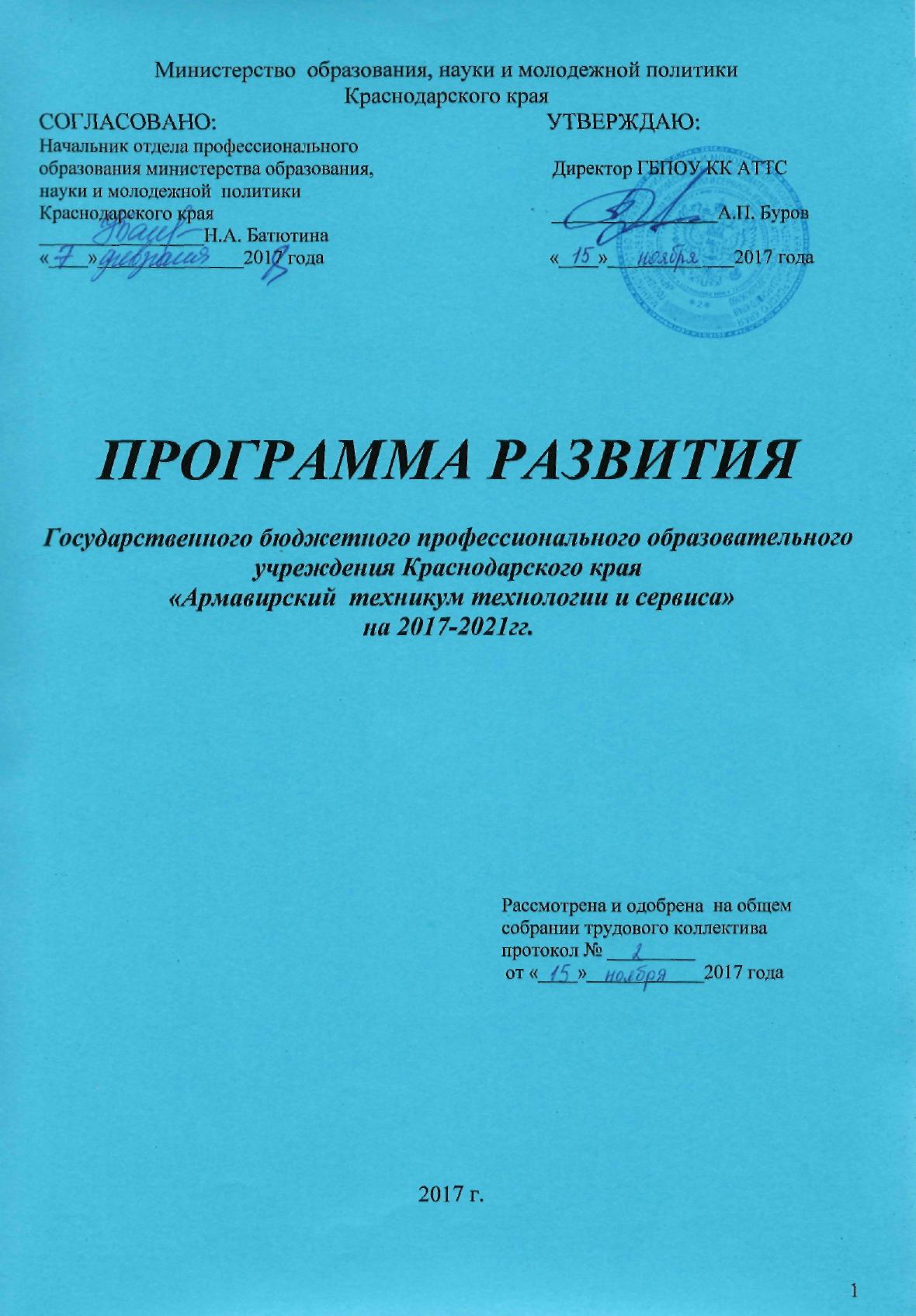 СОДЕРЖАНИЕ                                  Стр. 1. Паспорт Программы развития                                                                                     3 2. Анализ текущего состояния и достигнутого уровня развития                                  9ГБПОУ КК АТТС                                                                                                              3.Основные цели и задачи Программы развития ГБПОУ КК АТТС                         37 4. Мероприятия  Программы развития ГБПОУ КК АТТС                                          385.Финансовое обеспечение Программы развития ГБПОУ КК АТТС                        456.Управление реализацией Программы развития ГБПОУ КК АТТС                        477. Ожидаемые конечные результаты выполнения Программыразвития ГБПОУ КК АТТС, целевые показатели                                                        478. План мероприятий «Дорожная карта» по реализации Программы развития ГБПОУ КК АТТС                                                                                                            54Паспорт Программы развития 2. Анализ текущего состояния и достигнутого уровня развитияГБПОУ КК АТТСИсторическая справка: в 1929 году на окраине города Армавира выросли корпуса мясокомбината. Это было одно из первых предприятий города, построенное в годы Советской власти. Для нового предприятия нужны были молодые, энергичные, грамотные рабочие. С этой целью с 1929 года при мясокомбинате были созданы курсы инструкторов и мастеров мясоперерабатывающей промышленности, а через два года, в 1931 году, на их основе была организована школа фабрично-заводского ученичества. С нее и берет свое начало история Армавирского профессионального училища №27. Оно было первым ФЗУ в городе Армавире. Приказом Государственного комитета Совета Министров РСФСР по профессионально-техническому образованию от 10.10.1966 № 535 и приказом Краснодарского краевого Управления профессионально-технического образования от 15.10 1966 № 279 школа преобразована в городское профессионально-техническое училище № 27. В декабре 2010 года приказом департамента образования и науки  Краснодарского края  № 4161 ГОУ НПО ПУ № 27 преобразовано в Армавирский техникум технологии и сервиса.Информационно – аналитическая  справка об образовательном учреждении (текущее состояние).Учредителем Техникума и собственником его имущества является Краснодарский край, функции, и полномочия учредителя Техникума осуществляет Министерство образования, науки и молодежной политики Краснодарского края, полномочия собственника имущества Техникума осуществляет Департамент имущественных отношении  Краснодарского края.Техникум является юридическим лицом, обладает обособленным имуществом, имеет самостоятельный баланс, лицевые счета,  печать, штампы, бланки со своим наименованием.Техникум является некоммерческой организацией - государственным бюджетным образовательным учреждением, создан для реализации предусмотренных законодательством Российской Федерации полномочий органов государственной власти в сфере образования.Техникум является профессиональным  учебным заведением, реализующим основные образовательные программы среднего профессионального образования (программы подготовки квалифицированных рабочих и программы подготовки специалистов среднего звена) и программы профессиональной подготовки.  	 В техникуме осуществляется профессиональная подготовка, которая имеет целью ускоренное приобретение обучающимися навыков, необходимых для выполнения определенной работы, группы работ, и не сопровождается повышением их образовательного уровня. С учетом потребностей и возможностей личности образовательные программы в техникуме осваиваются в следующих формах: очной, заочной.  Техникум относится к типу - образовательное учреждение среднего профессионального образования, виду - техникум.Техникум располагает учебным корпусом, общежитием и спортивным залом. В учебном корпусе расположены 12 учебных кабинетов, 3 учебно–производственные лаборатории, 1 спортивный зал, библиотека и читальный зал, методический кабинет, ресурсный центр по подготовке квалифицированных кадров ресторанной индустрии и туризма, специализированный центр компетенций по направлению Парикмахерское искусство, 3 компьютерных класса. Техникум имеет статус инновационной образовательной площадки «Ведущий профессиональный колледж (техникум), обеспечивающий подготовку кадров по наиболее востребованным и перспективным специальностям и рабочим профессиям в соответствии с международными стандартами и передовыми технологиями», область реализации программ по ТОП – 50 «Искусство, дизайн и сфера услуг» (приказ министерства образования, науки и молодежной политики Краснодарского края от 23.03.2017 № 1202)Лицензия, государственная аккредитацияТехникум имеет бессрочную лицензию на право осуществления образовательной деятельности, серия 23Л01 № 002989, регистрационный № 06043 от 10.02.2014 г.Свидетельство об аккредитации серия 23А01 № 0000906 рег.№03169 от 03.12.2014Структура управления техникумомУчреждением руководят:Директор Буров Александр Павлович, Заслуженный учитель России, Кубани;и.о заместителя директора по учебно – производственной работе Фатеева Людмила Иннокентьевна;заместитель директора по учебной работе Добрыдина Ольга Николаевна, Почетный работник начального профессионального образования;заместитель директора по учебно – воспитательной работе Ставицкая Евгения Сергеевна;заместитель директора  по научно – методической работе Ишкова Татьяна Петровна, Почетный работник начального профессионального образования.Функционирование образовательного процесса обеспечивают следующие службы: хозяйственная служба во главе с заместителем директора по административно-хозяйственной работе  - Грезина Наталья Николаевна;финансовая служба во главе с экономистом  - Ананко Екатерина Николаевна;ресурсный центр во главе с руководителем - Скопецкая Людмила Николаевна;специализированный центр компетенций по направлению «Парикмахерское искусство» во главе с руководителем – Махова Марина  Александровна.Матрица ответственности администрации техникумаТаблица 1Органы общественного управления, самоуправленияСовет техникума – общественный орган, созданный по инициативе работников для содействия педагогическому коллективу в деле обучения, воспитания, улучшения условий жизни и быта обучающихся. Решает следующие задачи: оказание помощи в создании необходимых условий для обучения, воспитания студентов, для развития творческой активности педагогического коллектива, направленной на выявление и развитие способностей личности, эффективной реализации ее творческого, интеллектуального и физического потенциала; содействие в трудоустройстве выпускников техникума; содействие в работе по совершенствованию образовательного процесса; оказание помощи педагогическому коллективу в организации оздоровительных мероприятий; осуществление постоянного наблюдения за размещением, обслуживанием, организацией работы по улучшению быта обучающихся; осуществление постоянного контроля над целесообразным использованием денежных средств и других материальных ценностей; содействие в укреплении материально-технической базы, благоустройства помещений и территорий, оборудования кабинетов, лабораторий, мастерских.Совет трудового коллектива является выборным, постоянно действующим органом демократической системы управления, осуществляющим свои функции и права от имени всего трудового коллектива учреждения. Решает задачи  обеспечения взаимодействия администрации учреждения с трудовым коллективом, отдельными работниками, развития самоуправления и творческой инициативы работников, мобилизация сил коллектива на решение педагогических задач, усиление ответственности коллектива за конечные результаты работы.Родительский комитетЦели и задачи деятельности общетехникумовского родительского комитета, являются:1.Содействовать руководству техникума: - в организации оптимальных условий для осуществления образовательного процесса, охраны жизни и здоровья обучающихся;- в защите законных прав и интересов обучающихся, в том числе социально незащищенных;- в организации и проведении общих внеучебных мероприятий.2. Организовать работу с родителями (законными представителями) обучающихся техникума по разъяснению их прав и обязанностей участников образовательного процесса. 3. Контролировать совместно с руководством техникума организацию качественного питания обучающихся и их медицинского обслуживания.4.Оказывать помощь руководству техникума в организации и проведении общих родительских собраний.5. Участвовать в заседаниях  педагогического совета, обсуждать совместно с педагогическим коллективом локальные акты техникума по вопросам, входящих в компетенцию комитета.6. Оказывать помощь Совету обучающихся в повышении успеваемости, укреплении дисциплины  обучающихся и организации их досуга, а также в работе с общественностью.Характеристика внутренней и внешней среды техникумаНаправления деятельности техникумаРеализация образовательных программ среднего и дополнительного профессионального образования (далее ОП СПО и ДПО):Профориентационная работа.Организация и проведение воспитательных, профессиональных, образовательных мероприятий.Развитие органов студенческого самоуправления, а также творческой работы студентов.Реализация программы по содействию трудоустройству выпускников.Внебюджетная деятельность. Реализация программ ДПО.Сведения о реализуемых основных профессиональных образовательных программах, численности обучающихся (по состоянию на 01.10.2017)Таблица 2В 2016 году открыта подготовка специалистов по специальностям:- 20.02.02 Защита в чрезвычайных ситуациях;- 38.02.07 Банковское делоВ 2017 году проведен прием студентов на обучение по новым специальностям и профессиям:-08.02.11 Управление, эксплуатация и обслуживание многоквартирного дома;- 43.01.09 Повар, кондитер (ТОП -50);-18.01.02 Лаборант – эколог;- 43.01.07 Слесарь по эксплуатации и ремонту газового оборудования.Сведения об объемах образовательной деятельности,  численности обучающихся за 2014-2017 годы, чел.Таблица 3Численность контингента на 01 сентября 2017 года составила 805 человек, что на 38 человек больше по сравнению с 2016 годом.Анализ сохранности контингента показал снижение количества студентов, отчисленных в течение учебного года, что обусловлено успешной работой педагогического коллектива и качественным составом абитуриентов. Потеря контингента уменьшилась по сравнению с прошлым годом на 36 человек; основные причины отчисления студентов: отчисление по собственному желанию; перевод в другие учебные заведения; Контрольные цифры приёма граждан на обучение по основным  профессиональным образовательным программам среднего профессионального образования ежегодно выполняются на 100 %. Введение новых профессий и специальностей в 2016 и 2017 годах позволит увеличить контингент техникума ежегодно на 25-50 человек.Анализ реализации основных программ профессионального обучения  и дополнительным общеобразовательным программам демонстрирует динамику роста  данных видов образования.Общие сведения о социальном положении обучающихсяколичество обучающихся 731 человекколичество обучающихся – детей - сирот 33 человека;количество опекаемых обучающихся (дети сироты не достигшие возраста 18 лет) – 18 человек;количество многодетных семей / в них обучающихся - 39;количество неполных семей / в них обучающихся - 192;количество малообеспеченных семей / в них обучающихся - 49;количество обучающихся, находящихся в социально опасном положении -0;количество обучающихся, состоящих на учете в ПДН - 3;количество обучающихся, проживающих в семьях с родителями-пенсионерами - 8;количество обучающихся, проживающих в семьях с родителями-инвалидами - 3;количество обучающихся - инвалидов - 3;количество обучающихся из семей, где оба родителя безработные - 13;количество обучающихся несовершеннолетних-родителей - 1 человек; количество обучающихся, охваченных кружками и секциями (при ПОО, вне ПОО) - 365 человек.Локальные акты, регламентирующие деятельность техникума разработаны в соответствии с федеральными и региональными нормативно – правовыми актами и размещены на официальном сайте по адресу http://armtts.com/documents .Наличие  разработанных и утвержденных основных и дополнительных образовательных программ.Таблица 4Все основные и дополнительные образовательные программы ежегодно обновляются, рассматриваются на заседаниях УМО, утверждаются на заседании педагогического совета.Организационно – педагогические условия образовательной деятельности.Организация образовательного процесса в техникуме  регламентируется рабочими учебными планами и расписанием учебных занятий для каждой специальности, профессии  и формы обучения, которые разрабатываются и утверждаются директором техникума на основе ФГОС специальностей, профессий, примерных учебных планов по специальностям, профессиям  и примерных программ учебных дисциплин.Согласно учебным планам в техникуме определен график учебного процесса для всех специальностей, профессий, перечень и объем часов по каждой учебной дисциплине и последовательность их изучения по курсам и семестрам, виды учебных занятий и производственной практики, формы промежуточного контроля и итоговой аттестации, объем и формы самостоятельной работы обучающихся. Целью планирования учебного процесса является создание условий для освоения основных профессиональных образовательных программ. На основании лицензии на образовательную деятельность разрабатываются учебные планы по специальностям, профессиям, рабочие учебные планы и график учебного процесса, являющиеся основой для составления всех видов планов, связанных с учебным процессом. С целью актуализации образовательных программ пересмотрено содержание вариативной части ОПОП по направлениям «Парикмахерское искусство», «Поварское дело», с учетом требований профессиональных стандартов, Чемпионатов «Молодые профессионалы» (WorldskillsRussia) и результатов анкетирования работодателей.Все дисциплины федерального компонента ФГОС СПО в полном объеме включены в рабочие учебные планы специальностей, профессий, отсутствуют объединения или перемещения дисциплин из одного цикла в другой, все названия дисциплин соответствуют ФГОС СПО.Распределение дисциплин по семестрам учитывает их логическую связь и последовательность изучения, наличие междисциплинарных связей.По всем дисциплинам рабочих учебных планов специальностей, профессий разработаны рабочие программы, на которые имеются внешние рецензии.Основными формами промежуточной аттестации являются зачеты, дифференцированные зачеты, экзамены, квалификационные экзамены, контрольные работы. Изучение каждой дисциплины в семестре завершается определенной формой промежуточной аттестации.Определение формы промежуточной аттестации по дисциплине осуществляется в соответствии с объемом часов, целями и задачами изучения дисциплины, знаниями и умениями, которые обучающиеся  должны получить в результате изучения дисциплины. Для проведения промежуточной аттестации преподаватели ежегодно разрабатывают материалы:экзаменационные вопросы и экзаменационные билеты;варианты итоговых контрольных работ;контрольные вопросы к итоговому зачету по дисциплине.Экзаменационные материалы составляются на основе рабочих программ дисциплин и целостно отражают объем проверяемых теоретических знаний и умений. Перечень экзаменационных и контрольных вопросов охватывает наиболее актуальные разделы и темы дисциплины. Материалы для промежуточной аттестации включают как теоретические вопросы, так и практические задания.Формулировки вопросов и практических задач соответствуют прописанным знаниям и умениям в рабочей программе учебной дисциплины.Все материалы для промежуточных аттестаций рассматриваются на заседаниях учебно-методических объединений. Одним из способов улучшения качества образования в техникуме является повышение квалификации педагогических работников. Основными формами повышения квалификации педагогических и руководящих работников являются: обучение на различных курсах повышения квалификации, стажировка и профессиональная переподготовка. Переподготовка и повышение квалификации планируется каждым педагогическим работником и отражается в индивидуальных планах учебно-воспитательной и научно-исследовательской работы. Система повышения квалификации и переподготовки работников постоянно анализируется и планируется на перспективу. За последние 3 года повышение квалификации, профессиональную переподготовку прошли 38 педагогических работника, что составляет 84,44 % от общего количества педагогических работников.Кадровый потенциал техникумаПедагогический коллектив и административно-управленческий состав техникума являются одной из ключевых внутренних гарантий качества образования. В настоящее время учебный процесс в техникуме обеспечивают:всего работников 75 человек, из них - педагогических работников - 45 человек, из реального сектора экономики -  1 чел.По квалификационным категориям преподавательский состав (без учёта внутренних совместителей) распределился следующим образом: высшая квалификационная категория – 20% (9  человек) преподавателей, первая квалификационная категория – 31% преподавателей (14 человек), аттестованы на соответствие  занимаемой должности – 13 % (6 человек).По возрастному составу преподавательский состав распределился следующим образом: до 30 лет – 26,67% (12 человек) преподавателей; 31-39 лет – 22,22% (10 человек); 40-49 лет – 26,67% (12 человек); 50-59 лет – 8,89 % (4 человек); свыше 60 лет – 15,56% (7 человек) преподавателей.В 2017 году педагогический коллектив на 23% обновился молодыми специалистами.В коллективе работают Заслуженный учитель России, два Почётных работника начального профессионального образования РФ, один Почётный работник среднего  профессионального образования РФ.   Работники техникума награждены: почетной грамотой Министерства образования и науки РФ – 6  человек, почетными грамотами, благодарностями Министерства образования, науки и молодежной политики Краснодарского края  - 17 человек.Сведения о численности и квалификации педагогических работников(по состоянию на 01.10.2017)Таблица 5Педагогические работники составляют 60% от всего списочного состава работников техникума. Количество педагогических работников, имеющих высшее образование, составляет 40 человек (53,33% от общей численности работников). Четыре человека имеют неоконченное высшее образование. Из 26 преподавателей, работающих в техникуме, 24 имеют базовое образование (93%), соответствующее преподаваемым дисциплинам (модулям).  Семь преподавателей имеют высшую квалификационную категорию,  десять – первую. Из 12 мастеров производственного обучения девять имеют высшее образование (75%), 1 человек имеет высшую квалификационную категорию. Анализ профориентационной работы за 2016-2017 учебный годРабота велась в соответствии с планом:Разработка плана работы по профориентации, утверждение плана проведения Дня открытых дверей, создания рекламных буклетов по профориентации –  август.  Информирование максимально широкой аудитории (школьники, их родители, преподаватели школы)– сентябрь – ноябрь. Организация посещений техникума – апрель-май. Организация встреч учащихся и родителей с представителями техникума – октябрь-май Выступления на родительских собраниях 9-х классов по вопросу обучения в техникуме – февраль-июнь Работа с педагогическими кадрами.	По результатам профориентационной работы в 2016-2017 году контрольные цифры приема на 2017-2018 учебный год выполнены на 100%.Характеристика достижений техникумаРезультаты государственной итоговой аттестации Программы государственной итоговой аттестации по специальностям, профессиям по структуре соответствуют требованиям Рекомендаций Минобразования России по организации государственной итоговой аттестации выпускников среднего профессионального образования.В программе государственной итоговой  аттестации определены:вид итоговой государственной аттестации;объем времени на подготовку и проведение;сроки проведения;экзаменационные материалы;условия подготовки и процедура проведения государственной итоговой аттестации;формы проведения государственной итоговой аттестации;критерии оценки уровня и качества подготовки выпускников.Источниками учебной информации являются:учебно-методическая литература;собственные учебно-методические материалы;методические указания по курсовым  и дипломным  работам, организации самостоятельной работы обучающихся. Темы выпускных квалификационных работ согласуются с работодателями и имеют практикоориентированную направленность. Анализ тематики, содержания и уровня выполнения студентами выпускных квалификационных работ показывает, что выбор тем для них отвечает принципам  актуальности и новизны. Результаты  государственной итоговой аттестации выпускников показывают достаточно высокий уровень подготовки специалистов. Средний балл по результатам  государственной итоговой аттестации по программам подготовки квалифицированных рабочих, служащих  составил 4,6; по программам подготовки специалистов среднего звена составил 4,3.Информация об основных результатах образовательного процесса.Мониторинг успеваемости и качества обучения обучающихся по программам  подготовки квалифицированных рабочих, служащихМониторинг успеваемости и качества обучения обучающихся по программам  подготовки специалистов среднего звенаС обучающимися, показывающими   низкие результаты качества знаний, проводятся дополнительные занятия, индивидуальные консультации.Формы работы с обучающимися, имеющими особые образовательные потребности:- выстраивание индивидуальной образовательной траектории путем организации обучения по индивидуальным учебным планам;-  индивидуальный подход при закреплении тем курсовых и выпускных квалификационных работ. Материально-техническая   база   техникумаТехникум представляет собой образовательный комплекс, состоящий из трёх зданий: учебного корпуса, общежития и гаража. Здания функционируют с 1971 году и располагаются на земельном участке площадью 17987,0 м2. На земельном участке, также располагаются ухоженные зеленые насаждения, спортивная площадка, волейбольная площадка, территория  для прогулок и активных игр на свежем воздухе. С 2016 г. в соответствии с требованиями ФГОС по профессиям рабочих и служащих на территории техникума установлена площадка «Полоса препятствий».Для осуществления образовательного процесса в техникуме существует 17 учебных кабинетов, 5 учебно-производственных лабораторий, спортивный зал, компьютерный класс.  Имеется 4  интерактивных доски, в 14-ти кабинетах стационарно установлено презентационное оборудование, (компьютер, проектор, экран, звуковые колонки).Учебные помещения оснащены необходимыми техническими средствами обучения, приборами,  наглядными пособиями, лабораторным оборудованием, плакатами. Оснащенность кабинетов, лабораторий и мастерских составляет 85-100% в соответствии с требованиями федеральных государственных образовательных стандартов по направлениям подготовки.Воспитательная работаГлавной целью воспитательной работы является подготовка конкурентоспособного специалиста, обладающего качествами и свойствами востребованными в условиях рынка, способного ставить и достигать личностно значимые цели, реализовывать свой потенциал в условиях современного общества, а также развитие высоконравственной личности.Главная задача воспитательной работы - в воспитательном пространстве техникума создать и поддерживать такую систему, которая, под управляющим воздействием воспитывающей среды, и при непосредственной мотивации студентов, приведет к максимальным результатам воспитательной работы, достижению целей всех участников воспитательного процесса.Цель воспитания всегда определяется объективными потребностями. Сегодня - это подготовка специалиста, отвечающего требованиям ХХI века-высоконравственной, духовно развитой, физически здоровой и ориентированной на труд  личности, гражданина новой России, способного к высококачественной профессиональной деятельности и моральной ответственности за принимаемые решения.Для выполнения этих требований необходимо обеспечить процесс воспитания в техникуме по двум направлениям: через учебный процесс – во время аудиторных занятий; через внеучебную работу – в свободное от учебных занятий время студента и преподавателя. Цель этих направлений единая – разностороннее развитие личности будущего конкурентоспособного специалиста, обладающего высокой профессиональной и общей культурой, интеллигентностью, социальной активностью, качествами гражданина-патриота своей страны, региона, техникума.Для достижения этой цели необходимо решение следующих задач: Первая задача - целенаправленная работа по адаптации студентов 1-го курса к новым условиям жизни. Вторая задача - воспитание уважения к выбранной профессии, традициям техникума и престижности среднего профессионального образования.Третья задача - формирование мировоззренческих, нравственных ориентиров, активной жизненной позиции – общая для всех участников воспитательного процесса. Она реализуется как в самом учебном процессе, так и во внеучебное время. Четвертая задача - использование воспитательных возможностей досуговой,  внеучебной деятельности для развития творческих способностей, реализации личностного потенциала студента. Пятая задача - профилактика правонарушений в студенческой среде – очень актуальная задача в связи с действием Закона Краснодарского края № 1539-КЗ «О мерах по профилактике безнадзорности и правонарушений несовершеннолетних в Краснодарском крае», который затрагивает временной режим учащихся нашего техникума. Шестая задача воспитания сводится к формированию жизнеспособной личности, способной адекватно реагировать, быстро приспосабливаться к изменяющимся условиям, принимать управленческие решения, обладающей активностью, целеустремленностью и предприимчивостью. Модель воспитательной работы в ГБПОУ КК АТТС складывается из следующих важнейших элементов:-воспитательная работа преподавателей по своим профилям;-деятельность штаба воспитательной работы направленная на духовно-нравственное, гражданско-патриотическое, здоровье сберегающее воспитание (организация студенческого досуга, отдыха и т.п.), формирование органов студенческого самоуправления;-воспитательная работа кураторов в студенческих группах, где прививается ответственность коллективная и личностная за принятые решения, формируется коллектив и осуществляется совместная реализация намеченных планов;-студенческое самоуправление представлено следующими структурами, действующими на основе утвержденных в установленном порядке положений: Студенческий совет, основной целью которого является координация работы по направлениям: работа с массами, работа в команде, помощь в раскрытии своих талантов и возможностей, участие в решении вопросов о поощрении обучающихся, взаимодействие с администрацией техникума и кураторами, организация участия обучающихся в научных, досуговых, спортивных и общественных мероприятиях;студенческие трудовые отряды - форма организации студентов, изъявивших желание в свободное от учебы время трудиться в различных сферах.Методы воспитательного воздействия включают в себя методы воздействия объекта на субъект в системе воспитания, а также путем воздействия на среду воспитания. К первым относятся: - методы побуждения к активным действиям (поощрение, стимулирование, повышение социальной значимости, сила положительного примера и т.д.); - методы принуждения – законодательство, нормативные требования, регулирующие отношения между объектом и субъектом воспитания (техникумом и студентом), директивные указания, распоряжения, приказы; - методы убеждения – те, которые базируются на мотивации поведения через потребности. К ним относятся методы морального стимулирования качественного выполнения работы (достижение высоких результатов в учебе и жизни), в установленные сроки и оптимальными способами.Технология воспитания предполагает как непосредственное управляющее воздействие на личность студента с целью достижения поставленных целей, так и опосредованное воздействие на воспитывающую среду, с целью создания оптимальных условий для развития свойств и качеств личности, личностно значимых целей. Следование за интересами и потребностями личности студента составляет основу гуманистической педагогики воспитательного пространства техникума. Интерес и воля – механизмы включения личности в преобразовательную деятельность. Организуя внешнюю среду, проводя акции, мероприятия, мы стимулируем интерес и потребность личность в сопричастности, возникает потребность в познании, самоанализе, признании. Проектируется приемлемые ценностные ориентиры, формирования себя как специалиста, духовного, нравственного и интеллектуального развития. Таким образом, активизируется деятельность студента по самовоспитанию, саморазвитию и самосовершенствованию, через механизмы воздействия на него как субъекта системы воспитания техникума и воспитывающую среду техникума. Воспитательная работа в техникуме является частью единого учебно-воспитательного процесса. Направления воспитательной работыФормирование современного научного мировоззрения и системы базовых ценностей:формирование фундаментальных знаний в системах человек-человек; человек-общество; человек-техника; человек-природа;формирование и развитие духовно-нравственных ценностей;создание условий для осознания и присвоения личностью сущности и значимости гражданско-патриотических ценностей;формирование системы правовых знаний;формирование внутренней позиции личности по отношению к окружающей социальной действительности;формирование системы эстетических и этических знаний и ценностей;воспитание в обучающихся умения совершать правильный выбор в условиях возможного негативного воздействия информационных ресурсов;формирование у студентов потребности к труду как первой жизненной необходимости, высшей ценности и главному способу достижения жизненного успеха.Духовно-нравственное воспитание:формирование и развитие системы духовно-нравственных знаний и ценностей;реализация знаний, связанных с нормами нравственности и профессиональной этики в учебной, производственной и общественной деятельности;формирование уважения к русскому языку как государственному языку Российской Федерации, являющемуся основой гражданской идентичности россиян и главным фактором национального самоопределения;формирование у студентов репродуктивного сознания и установок на создание семьи как основы возрождения традиционных национальных моральных ценностей.Патриотическое воспитание: повышение социального статуса патриотического воспитания студенческой молодежи;проведение научно-обоснованной организаторской политики по патриотическому воспитанию;повышение уровня содержания, методов и технологий патриотического воспитания в техникуме на основе реального взаимодействия учебно-воспитательных структур.Формирование здоровье сберегающей среды и здорового образа жизни:организация широкой пропаганды физической культуры и спорта, здорового образа жизни, проведение всевозможных спортивных соревнований, конкурсов, туристических походов и слётов;пропаганда здорового образа жизни, профилактика и борьба с курением, наркозависимостью, «дурными» привычками.Трудовое воспитание:воспитание ответственности за коллектив, общее дело, бережное отношение к результатам труда других людей;воспитание уважение к человеку труда;творческое отношение к профессии;формирование ориентации на успех;формирование качеств социально-активной личности;навыки самопрезентации, аргументации, принятия решений, организации общественно и личностно значимых дел. Гражданское воспитание:формирование активной гражданской позиции, гражданской ответственности, основанной на традиционных культурных, духовных и нравственных ценностях российского общества;развитие культуры межнационального общения;формирование приверженности идеям интернационализма, дружбы, равенства, взаимопомощи;воспитание уважительного отношения к национальному достоинству людей, их чувствам, религиозным убеждениям;развитие в студенческой среде ответственности, принципов коллективизма и социальной солидарности;формирование стабильной системы нравственных и смысловых установок личности, позволяющих противостоять идеологии экстремизма, национализма, ксенофобии, коррупции, дискриминации по социальным, религиозным, расовым, национальным признакам и другим негативным социальным явлениям.Доля обучающихся, охваченных дополнительным образованием, занятых во внеучебное время:Таблица 6SWOT-анализ деятельности учрежденияCильные  стороны:Профессиональный высококвалифицированный административный и инженерно – педагогический коллектив техникума.Получение  статуса «Ведущего регионального колледжа (техникума)», дающего возможность внедрять новые механизмы, формы и методы управления, осуществлять сетевые функции в подготовке кадров по специальностям и профессиям, входящим в ТОП – 50.Востребованность специалистов, подготавливаемых в техникуме предприятиями  и учреждениями  города и края.Спрос на деятельность техникума со стороны работодателей и центров занятости.Стабильные показатели набора и сохранности контингента обучающихся.Заинтересованность родителей в обучении по месту жительства студентов.Наличие партнерских отношений с социальными партнерами –ФГБОУ  Всероссийский детский центр «Орленок»,«Кубань – СПАС»                               Краснодарская краевая аварийно-спасательная служба»,ООО«Астория», «Желдорэкспедиция»; Северо – Кавказская региональная дирекция железнодорожных вокзалов (филиал ОАО РЖД),ОАО «Армхлеб»; ОАО «Кондитерская фабрика», ООО Кондитерский дом «Фабрикант»;ООО  «Метрополис», ГУ «1 отряд Федеральной противопожарной службы по Краснодарскому краю».Взаимодействие с организациями и предприятиями района и края по обеспечению учебной и производственной практики обучающихся.Открытие  новых специальностей и профессий из ТОП - 50,  опыта работы по разработке нормативно-правовой и учебно-программной документации.Опыт участия в профессиональных конкурсах (олимпиадах)  по стандартам WorldSkillsОпыт актуализации ОПОП в соответствии с требованиями профессиональных стандартов, требований компетенций WorldSkills.Успешная реализация  сопряженных образовательных программ.Пройдена аккредитация (в 2014 году) по всем специальностям и профессиям СПО.Наличие полного комплекта учебно-программной документации и учебно-методических комплексов  по специальностям и профессиям.Сложившаяся система воспитательной работы. Сохранение и развитие традиций субъектов образовательной деятельностейНаличие материально-технического обеспечения  по всем специальностям и профессиям техникума.Деятельность  структурных подразделений техникума: Ресурсный центр «Перспектива» и специализированный центр  компетенций по направлении. «Парикмахерское искусство».Привлечение к преподавательской работе специалистов из реального сектора экономики. Результативность образовательной деятельности в рамках ОУ:- 66 % поступают на работу;-17%- призваны в ряды ВС РФ;-12%- находятся в декретном отпуске  или отпуске по уходу за ребенком;- 5% поступают в ВУЗы и ССУЗы.Возможность получения  внебюджетных средств.Возможность получения дополнительных профессий студентами техникума.Системный подход к профориентации.Наличие общежития для иногородних студентов.Слабые стороны:Недостаточность образовательных материально-технических ресурсов (прежде всего, учебно - лабораторной базы, а также специализированных лабораторий) для подготовки востребованных профессиональных кадров.Невозможность увеличить контингент обучающихся в связи с ограниченным количеством учебно – производственных площадей. Недостаточный уровень современности материально-технической базы, уступающий текущим производственным реалиям работодателей, что снижает возможности техникума по  реализации программ ДПО.Не отработан механизм взаимодействия по сетевой модели использования материально-технических ресурсов через развитие сетевой формы реализации образовательных услуг совместно с профильными  средними профессиональными учебными заведениями и предприятиями.Необходимость стажировки преподавательского состава для реализации основных образовательных программ и ДПО на современном уровне..Частичное отсутствие педагогических кадров по спецпредметам, недостаточный педагогический опыт  и квалификация молодых педагогических работников.Недостаточная разработанность механизмов взаимодействия с заказчиками по специальностям СПО.Недостаточная мотивированность абитуриентов к обучению. Отчисление обучающихся и самовольный уход по различным причинам. Недостаточный уровень подготовки – абитуриентов.Возможности:Закрепить лидерскую позицию техникума по профильной подготовке специалистов для ресторанной индустрии, отрасли парикмахерских услуг, специалистов банковского дела. Осуществлять инновационную деятельность в сфере подготовки кадров по ТОП – 50 и ТОП – РЕГИОН, направленную на совершенствование учебно – методического, научно – педагогического, организационного, правового, финансово – экономического, кадрового обеспечения системы профессионального образования Краснодарского края.Создание общей (сетевой) ресурсной базы, инфраструктуры, баз практик (стажировок), предоставление коллективного доступа профильных профессиональных образовательных организаций к ресурсам.Осуществление сетевых образовательных функций: координация разработки и реализации сетевых образовательных программ по ТОП – 50 и ТОП – РЕГИОН.Присоединение Армавирского техникума отраслевых и информационных технологий.Привлечь инвестиции работодателей в развитие материально-технической базы техникума.Увеличить контингент студентов техникума за счет обучения студентов на основе договоров.Обеспечить соответствие планируемых и фактических результатов обучения (знаний, умений и навыков выпускников) образовательных программ, реализуемых техникумом, а также гарантий качества образования,  отраслевым требованиям работодателей и требованиям ФГОС.Расширение социальных связей, взаимодействий ОУ с другими учреждениями СПО.Сформировать базу для развития ДПО (подготовка/переподготовка) взрослого населения и повышения квалификации работников действующих предприятий.Развивать на базе техникума Ресурсный центр профессиональных квалификаций как структурное подразделение.Введение новых специальностей в соответствии с запросом работодателей.Угрозы:Потеря самостоятельности техникума, через присоединение к другому учреждению СПОНедофинансирование ОУ и как следствие снижение конкурентоспособности и качества предоставляемых услуг  Высокая конкуренция среди учреждений СПО города (дубляж подготавливаемых профессий)3.Основные цели и задачи Программы развития.Основной целью развития техникума  является: создание условий для обеспечения качества профессионального образования в соответствии с требованиями Федеральных государственных образовательных стандартов (далее – ФГОС), профессиональных стандартов, а также требованиями инновационного развития экономики региона, современных потребностей общества и каждого гражданина.Для достижения поставленной цели необходимо решить следующие задачи:- обеспечение реализации основных профессиональных образовательных программ по направлениям с учетом информатизации образовательного процесса;- совершенствование системы качества образования в техникуме;- создание комплексной системы профориентации школьников, молодежи и сопровождения профессиональной карьеры выпускников техникума для удовлетворения потребностей приоритетных направлений развития регионального рынка труда, обеспечивающей востребованность выпускников;- создание условий для успешной социализации и эффективной самореализации обучающихся;- расширение партнерских связей, развитие перспективных форм сотрудничества техникума и социальных партнеров в организации подготовки квалифицированных рабочих и специалистов среднего звена;- проведение мониторинга текущих и перспективных потребностей рынка труда в кадрах, требований работодателей к выпускникам по укрупненным группам направлений подготовки;- создание внутренней системы оценки качества образования и образовательных услуг, в том числе независимой сертификации квалификаций по укрупненным группам направлений подготовки и специальностей;- развитие кадрового потенциала, способного обеспечить подготовку квалифицированных специалистов для приоритетных отраслей экономики региона, через вариативные формы повышения квалификации в условиях внедрения эффективного контракта;- модернизация материально-технического обеспечения и создание единого комплекса информационного и методического сопровождения образовательной среды в условиях реализации ФГОС и повышения эффективности функционирования образовательной среды  техникума;- создание в техникуме условий для сохранения и укрепления здоровья, формирования здорового образа жизни работников и обучающихся, оказания помощи студентам, нуждающимся в психолого-педагогической и медико-социальной помощи;- модернизация содержания и технологий профессионального образования для обеспечения их соответствия требованиям современной экономики и изменяющимся запросам населения, в том числе через создание и распространение структурных и технологических инноваций в профессиональном образовании;- реализация мер по развитию научно-образовательной и творческой среды в техникуме, а также вовлечение обучающихся в социальную практику;- модернизация содержания основных и дополнительных образовательных программ в интересах экономики Краснодарского края;- обеспечение условий для инновационного развития техникума, конкурентоспособности и востребованности на рынке образовательных услуг и труда региона, обеспечение соответствия выпускников современным требованиям экономики и социальной сферы; - внедрение сетевых форм реализации образовательных программ;- развитие кадрового потенциала, системы мотивации педагогических работников, обеспечение его академической и профессиональной мобильности, социальная поддержка кадров;- развитие современной инфраструктуры, обеспечивающей условия подготовки кадров для современной экономики;- формирование и реализация востребованной внутренней и внешней системы оценки качества образовательных результатов обучающихся.- формирование современной материально-технической и информационно-коммуникационной базы;- совершенствование бытовых, спортивно-оздоровительных, социокультурных условий и воспитательного потенциала, обеспечение успешной социализации и эффективной самореализации студенческой молодёжи;- создание эффективной и результативной системы управления техникума, совершенствование системы менеджмента качества;- обеспечение финансовой устойчивости и способности техникума к саморазвитию.Решение поставленных задач позволит осуществить основную миссию техникума -  подготовка квалифицированных рабочих и специалистов среднего звена, обладающих профессиональными компетенциями, отвечающих современным требованиям работодателей, конкурентоспособных, способных к активной адаптации на рынке труда и успешной социализации в обществе.4.Мероприятия Программы развития Достижение цели Программы развития, решение поставленных задач и выполнение миссии ПОО осуществляются с помощью скоординированного выполнения взаимоувязанных по этапам, срокам, ресурсам и источникам финансирования мероприятий, которые сгруппированы по следующим блокам:Мероприятие 1: Модернизация нормативно-методической базы техникума1.1 Актуализация  локальных актов в соответствии с деятельностью и Уставом техникума.1.2. Лицензирование вновь открываемых направлений подготовки, профессий, специальностей СПО, востребованных региональным рынком труда.1.3. Аккредитация специальностей и профессий.1.4 Разработка и корректировка должностных инструкций сотрудников ПОО в соответствии с требованиями профессиональных стандартов1.5. Разработка ОПОП по вновь открываемым направлениям подготовки, профессиям и специальностям СПО.1.6. Обновление содержания ОПОП в соответствии с требованиями ФГОС, профессиональных стандартов, отраслевых ассоциаций, работодателей1.7. Обеспечение образовательного процесса комплексом учебно-методических материалов, актуализированных в соответствии с требованиями ПС и WSR.1.8. Формирование и развитие  комплексно-методического обеспечения (КМО) специальностей и профессий.1.9. Разработка Программы патриотического воспитания обучающихся ПОО1.10. Разработка Программы воспитательной работы по профилактике безнадзорности и правонарушений среди несовершеннолетних обучающихся ПОО1.11. Разработка Программы  ранней профориентации школьниковМероприятие 2: Модернизация материально-технической базы техникума 2.1.Создание и оснащение кабинета «Финансы, денежное обращение и кредит» по специальности 38.02.07 Банковское дело.2.2. Оснащение кабинета «Тактика аварийно-спасательных работ» по специальности 20.02.02 Защита в чрезвычайных ситуациях (закупка оборудования для проведения лабораторно- практических работ).2.3.Оснащение кабинета «Моделирование и оформление прически» по профессии 43.01.02 Парикмахер (закупка оборудования для проведения лабораторно- практических работ).2.4 Оснащение лаборатории химии  портативными лабораторными комплексами, мебелью  для проведения учебного процесса по профессиям /специальностям естественнонаучного цикла.2.5.Оснащение лаборатории «Учебная пекарня» по специальности 43.02.15 Поварское и кондитерское дело (закупка недостающего оборудования).2.6. Ремонт, оснащение (модернизация), закупка оборудования  учебно-производственной мастерской « Учебная кухня ресторана» по профессии 43.01.09 Повар кондитер.2.7.Проведение капитального  ремонта спортивного зала.2.8.Проведение капитального  ремонта  общежития.2.9. Для обеспечения равного доступа к профессиональному образованию лиц  с ограниченными возможностями планируется: 2.9.1 Оборудование наружной лестницы в учебном корпусе поручнями вдоль  обеих сторон с горизонтальным завершением вверху и внизу (2018 год);2.9.2.  Оборудование входной площадки входа в общежитие  пандусом (2018 год);2.9.3. Оборудование внутренней  лестницы в учебном корпусе и общежитии поручнями вдоль обеих сторон (2019 год);2.9.4.  Разработка проектно – сметной документации для создания и оборудования санитарно – гигиенического помещения в учебном корпусе с предусмотрением пространства  для размещения и разворота кресла-коляски (2019 год);2.9.5.Установка средств информации для инвалидов по зрению и слуху (2019 год);2.9.6. Оборудование санитарно – гигиенического помещения в учебном корпусе (2020 год);2.9.7. Разработка проектно – сметной документации для создания и оборудования санитарно – гигиенического помещения в общежитии с предусмотрением пространства  для размещения и разворота кресла-коляски (2020 год);2.9.8. Оборудование санитарно – гигиенического помещения в общежитии -  (2021 год);2.10.Закупка учебной литературы для следующих специальностей и профессий:38.02.07 Банковское дело,08.02.11 Управление, эксплуатация и обслуживание многоквартирного дома,43.02.06 Сервис на транспорте,20.02.02 Защита в чрезвычайных ситуациях,18.01.02  Лаборант-эколог,43.01.07 Слесарь по эксплуатации и ремонту газовой аппаратуры,Закупка учебников по дисциплинам общеобразовательного  цикла.2.11 Модернизация спортивной базы: закупка инвентаря и тренажеров.2.12 Ремонт туалетных помещений в учебном корпусе.2.13 Оснащение и ремонт читального зала.2.14 Ремонт душевых комнат в общежитии.2.15 Капитальный ремонт ограждения территории техникума2.16 Техническое перевооружение, расширение, реконструкция электрических сетейМероприятие 3: Внедрение современных прогрессивных методов, методик и технологий обучения (в том числе дистанционных образовательных технологий, электронного обучения).3.1. Разработка и реализация плана проведения методических совещаний, заседаний научно – методического совета техникума;3.2. Участие педагогических работников техникума в краевых семинарах, совещаниях и научно – практических конференциях.3.3. Апробация  педагогических технологий на основе активизации и интенсификации деятельности (активные методы обучения) при проведении учебных занятий по общепрофессиональным дисциплинам  и междисциплинарным  курсам  по профессиям /специальностям.3.4. Трансляция опыта использования возможностей сети Интернет  при проведении учебных занятий на базе ресурсного центра «Перспектива».3.5. Внедрение электронного обучения в рамках реализации ППКРС «Парикмахер»  для лиц с ОВЗ.3.6. Информатизация образовательного процесса.3.7.Развитие форм инклюзивного образования.Мероприятие 4: Обеспечение качества подготовки кадров и соответствия квалификации выпускников требованиям современной экономики и регионального рынка туда 4.1. Актуализация рабочих программ по профессиональным модулям профессий и  специальностей  в соответствии с требованиями профессиональных  стандартов:- 43.02.15 Поварское и кондитерское дело – профессиональные стандарты «Повар» (утвержден приказом Минтруда и социальной защиты РФ от 08.09.2015 № 610н), «Кондитер» (утвержден приказом Минтруда и социальной защиты РФ от 07.09.2015 № 597н);- 20.02.20 Защита в чрезвычайных ситуациях - профессиональный 	 стандарт Специалист по противопожарной профилактике (утв. приказом Министерства труда и социальной защиты РФ от 28 октября 2014 г. № 814н);- 43.02.13   Технология парикмахерского  искусства – профессиональный стандарт Специалист по предоставлению парикмахерских услуг (утвержден приказом Минтруда и социальной защиты РФ от  «25» декабря 2014 г. №1134н).4.2. Реализация основных  профессиональных  образовательных  программ по профессии 43.01.09 Повар, кондитер и специальностям  43.02.15 Поварское и кондитерское дело, 43.02.13   Технология парикмахерского  искусства,  входящим в перечень наиболее востребованных и перспективных на рынке труда Краснодарского края (ТОП-Регион).4.3. Подготовка обучающихся техникума для участия во Всероссийской олимпиаде профессионального мастерства по специальности 43.02.15 Поварское и кондитерское дело,43.02.13 Технология парикмахерского искусства, закупка расходных материалов.4.4. Подготовка обучающихся техникума для участия в чемпионатах «Молодые профессионалы» (WorldskillsRussia), закупка расходных материалов4.5. Оборудование и оснащение конкурсной площадки по компетенции«Парикмахерское искусство» для проведения регионального чемпионата «Молодые профессионалы» (WorldskillsRussia).4.6. Проведение конкурсных мероприятий чемпионата«Молодые профессионалы» (WorldskillsRussia)по компетенции« Парикмахерское искусство»  на базе техникума.4.7. Участие обучающихся по профессии 43.01.02 «Парикмахер» в апробации демонстрационного экзамена по компетенции «Парикмахерское искусство» как формы проведения государственной итоговой аттестации  в 2018 году.4.8. Мониторинг результатов промежуточной аттестации, анализ результатов.4.9. Участие в процедурах независимой оценки качества образования, сертификации квалификаций  по направлениям: повар, парикмахер.Мероприятие 5: Обновление содержания воспитательной работы в соответствии с основными направлениями Стратегии развития воспитания в РФ на период до 2025 года, с учетом современных достижений науки на основе отечественных традиций 5.1. Реализация плана мероприятий Программы патриотического воспитания обучающихся ПОО5.2. Реализация плана мероприятий Программы воспитательной работы по профилактике безнадзорности и правонарушений среди несовершеннолетних обучающихся ПОО5.3. Разработка плана мероприятий (или Программы) духовного и нравственного воспитание на основе российских традиционных ценностей5.4. Включение в планы учебных занятий по общественным дисциплинам информационных блоков, способствующих формированию у обучающихся российской идентичности и патриотизма на основе национальных традиционных ценностей5.5. Обеспечение участия обучающихся ПОО в городских и краевых мероприятиях, формирующих культуру здорового образа жизни5.6. Обеспечение участия обучающихся выпускных курсов в Ярмарках вакансий, проводимых центром занятости населения5.7. Включение в планы учебных занятий по естественнонаучным дисциплинам информационных блоков о последних достижениях науки и техники, направленных на популяризацию научных знаний.Мероприятие 6: Развитие кадрового потенциала техникума.6.1. Разработка и реализация плана-графика повышения квалификации педагогическими работниками техникума.6.2. Разработка и реализация ежегодного плана-графика аттестации педагогических работников техникума.6.3. Разработка и реализация плана-графика стажировки преподавателей профессионального цикла и мастеров производственного обучения на базе предприятий социальных партнеров и МЦПК края.6.4. Создание условий для привлечения на работу в техникум молодых специалистов (Реализация программы «Кадры»: материальная поддержка, стимулирование).6.5. Повышение квалификации административно-управленческого персонала техникума по направлению: подготовка кадров по наиболее востребованным и перспективным профессиям/специальностям.6.6. Создание кадрового резерва административно-управленческого персонала, участие «резервистов» в краевых семинарах, совещаниях, конференциях.6.7. Планирование работы и обеспечение функционирования «школы начинающего педагога»Мероприятие 7: Совершенствование методики и технологии ведения совместной с общеобразовательными организациями работы по профориентации школьников.7.1. Реализация плана мероприятий Программы профориентации школьников7.2. Разработка дополнительных общеразвивающих программ для обучающихся общеобразовательных организаций7.3. Заключение договоров с общеобразовательными организациями по реализации предпрофильного и профильного обучения7.4. Заключение договоров с общеобразовательными организациями по проведению занятий по трудовому воспитанию школьников7.5. Проведение Дней открытых дверей для обучающихся общеобразовательных организаций7.6. Разработка плана взаимодействия с управлением образования муниципального образования по профориентации обучающихся общеобразовательных организаций7.7. Организация и проведение конкурсов профессионального мастерства школьников «Начинающий  повар»7.8. Организация и проведение «профессиональных проб» и «профессиональных уроков»Мероприятие 8: Активизация работы инновационной образовательной площадки «Ведущий профессиональный колледж», ресурсного центра «Перспектива», специализированного центра компетенций по направлению «Парикмахерское искусство», трансляция опыта работы.8.1. Разработка дополнительной профессиональной образовательной программы (курсов повышения квалификации) для мастеров производственного обучения по профессии «Повар, кондитер», «Пекарь», «Парикмахер» на тему «Проведение государственной итоговой аттестации в форме демонстрационного экзамена»8.2. Проведение на базе ИОП, РЦ курсов повышения квалификации для мастеров производственного обучения «Повар, кондитер», «Пекарь», «Парикмахер» по теме «Моделирование производственных процессов по стандартам  WorldskillsRussia».8.3. Организация и проведение на базе ИОП, РЦ, СЦК  краевой олимпиады профессионального мастерства по  направлениям: 43.02.13   Технология парикмахерского  искусства; 43.02.15 Поварское и кондитерское дело.8.4. Проведение на базе ИОП, РЦ или СЦК краевого семинара-практикума по обмену прогрессивным опытом в практике реализации технологий обучения в области подготовки  Парикмахерское искусство.8.5. Организация обучения экспертов, тренеров Чемпионата «Молодые профессионалы» (WorldskillsRussia), на базе ИОП, РЦ, СЦК, сетевой инновационной площадкиМероприятие 9: Модернизация (развитие) внутренней системы оценки качества подготовки кадров.9.1. Разработка годового плана-графика внутритехникумовского контроля за состоянием  методической документации преподавателей и мастеров производственного обучения техникума.9.2. Разработка годового плана-графика посещения учебных занятий преподавателей и мастеров производственного обучения администрацией техникума, согласование с первичной профсоюзной организацией9.3. Разработка и реализация годового плана-графика входного контроля знаний обучающихся первого курса по общеобразовательным дисциплинам.9.4. Ведение на постоянной основе мониторинга качества образовательного процесса на основе результатов текущего контроля и промежуточной аттестации.9.5. Анализ результатов государственной итоговой аттестации в динамике за 5 лет.9.6. Анкетирование предприятий социальных партнеров, на базе которых студенты техникума  проходят производственную практику, о качестве их подготовки9.7. Анализ результативности участия обучающихся ПОО в олимпиадах, конкурсах и чемпионатах профессионального мастерства, в том числе по стандартам «Молодые профессионалы» (WorldskillsRussia) в динамике за 5 летМероприятие 10: Совершенствование механизмов взаимодействия с социальными партнерами и работодателями по вопросам организации практического обучения и трудоустройства выпускников 10.1. Организация Дней открытых дверей для организаций социальных партнеров, работодателей10.2. Заключение договоров о совместной деятельности с предприятиями и организациями работодателями по организации обучения 10.3. Целевое обучение по договорам с отдельными предприятиями и организациями.10.4. Разработка контрольно-оценочных средств с учетом мнений и пожеланий работодателей10.5. Реализация дуального обучения в рамках реализации образовательной программы по профессии 43.01.07 Слесарь по эксплуатации и ремонту газового оборудования.10.6. Заключение среднесрочных договоров с предприятиями и организациями работодателями о трудоустройстве выпускников.Мероприятие 11: Создание условий для получения среднего профессионального образования инвалидами и лицами с ограниченными возможностями здоровья (далее – ОВЗ), в том числе с использованием дистанционных образовательных технологий 11.1. Разработка и утверждение адаптированной образовательной программы по профессии 09.01.03 Мастер по обработке цифровой информации для лиц с ОВЗ11.2. Разработка графика обучения административно-управленческого персонала и педагогических работников по вопросам работы с инвалидами и лицами с ОВЗ11.3. Обеспечение участия обучающихся с ОВЗ в специальных конкурсах и олимпиадах профессионального мастерства различных уровней11.4. Внедрение в образовательную программу (название программы, профессии, дисциплины, модуля) дистанционных образовательных технологийФинансовое обеспечение Программы развития техникумаФинансирование мероприятий Программы развития предполагается осуществлять за счет средств краевого бюджета, выделяемых ежегодно в качестве субсидий на выполнение государственного задания, а также за счет привлекаемых дополнительных источников финансирования, таких как:- средства, получаемые от оказания платных образовательных услуг по договорам с физическими и юридическими лицами;- средства от предпринимательской и иной приносящей доход деятельности;- добровольные целевые пожертвования физических и юридических лиц;- средства, получаемые от работодателей и иных социальных партнеров;- средства краевых целевых субсидий.Ожидаемый общий объем финансирования ПОО за 5 лет (2017-2021 годы) составит 263,8 млн. руб., в том числе:238,1 млн. руб. – за счет субсидий из бюджета Краснодарского края на выполнение государственного задания, целевых субсидий;25,7  млн. руб. – за счет привлеченных дополнительных источников финансирования.Финансовые затраты на обеспечение мероприятийПрограммы развития ПОО на 2017-2021 годыТаблица 6Распределение финансовых затрат на обеспечение мероприятийПрограммы развития ПОО по годамТаблица 76. Управление реализацией Программы развития техникумаУправление Программой осуществляет директор техникума через своих заместителей.Контроль исполнения Программы осуществляет Совет техникума, педагогическая общественностьТекущий контроль и мониторинг реализации Программы осуществляет Министерство образования, науки и молодежной политики Краснодарского края, соисполнители Программы.Результаты реализации программы публикуются на сайте техникума по адресу http: armtts.com, представляются на научно – практических конференциях.7. Ожидаемые конечные результаты выполненияПрограммы развития ГБПОУ КК АТТС, целевые показателиРеализация Программы развития ГБПОУ КК «Армавирский техникум технологии и сервиса»  позволит:Повысить качество оказываемых техникумом образовательных услуг в соответствии с требованиями современного законодательства, работодателей, регионального рынка труда.Повысить доступность среднего профессионального образования, направленного на удовлетворение потребностей населения, обучающихся и их родителей (законных представителей).Укрепить связи техникума с работодателями, повысить эффективность социального партнерства.Создать единую информационную среду, обеспечивающую доступ к информации о техникуме, образовательным программам, приеме, выпуске и трудоустройстве выпускников.Довести материально-техническую базу техникума до нормативов, предусмотренных ФГОС СПО.Обеспечить непрерывное повышение квалификации педагогических кадров.Сформировать стабильный, высококвалифицированный педагогический коллектив, привлечь молодые кадры.Расширить возможности внебюджетной деятельности, найти дополнительные источники финансирования.Систематизировать работу коллектива по разработке, созданию и применению учебных, методических пособий, средств обучения, внедрения инновационных технологий в области обучения и воспитания.Расширить сферу использования компьютерных технологий в образовательном процессе и управленческой деятельности.Довести среднюю заработную плату педагогических работников до уровня средней по региону. Повысить материальное обеспечение сотрудников техникума.Создать в техникуме условия для сохранения и укрепления здоровья, формирования здорового образа жизни обучающихся.Расширить воспитательный потенциал техникума в гражданском и патриотическом, духовном и нравственном воспитании обучающихся на основе российских традиционных ценностей, приобщении обучающихся к культурному наследию, популяризации научных знаний, профессиональном самоопределении и творческой самореализации личности на основе формирования их российской идентичности.Улучшить социально-психологический климат в коллективах обучающихся и преподавателей ПОО.Выполнить контрольные цифры приема.Обеспечить 100% трудоустройство выпускников по полученной профессии/специальности.Реализовать программу сетевого взаимодействия с образовательными организациями региона.Повысить престиж техникума как современной, динамично развивающейся и востребованной профессиональной образовательной организации.Перечень целевых показателей оценки эффективностиПрограммы развития ГБПОУ КК «АТТС (на 01.10.2017)Таблица 8План мероприятий (Дорожная карта) по реализации Программы развития ГБПОУ КК АТТС  на 2017-2021 годыТаблица 9БС - бюджетные средства;ВБС – внебюджетные средстваСР – средства работодателейЦС- целевая субсидияНаименование ПрограммыРассмотрение Программы коллегиальным органомДата утверждения программыПРОГРАММА РАЗВИТИЯ  ГБПОУ КК «Армавирский  техникум технологии и сервиса»  на 2017-2021гг. Протокол заседания педсовета от _________________№_________Приказ от 15.11.2017 г. № 150.1-ОДАвторы ПрограммыБуров А.П. – директор техникумаИшкова Т.П. – заместитель директора по научно – методической работеДобрыдина О.Н. - заместитель директора по учебной  работеФатеева Л.И. - заместитель директора по учебно - производственной работеСтавицкая Е.С. - заместитель директора по учебно – воспитательной  работеГрезина Н.Н. - заместитель директора по административно – хозяйственной  работеАнанко Е.Н. –ведущий экономистОснования для разработки Программы- Конституция Российской Федерации;- Указ Президента Российской Федерации от 1 июня 2012 г. № 761 «О Национальной стратегии действий в интересах детей на 2012 - 2017 годы»; - федеральный закон от 29 декабря 2012 года № 273-ФЗ «Об образовании в Российской Федерации» (в последней редакции);- постановление Правительства Российской Федерации от 23 мая 2015 года № 497 «О федеральной целевой программе развития образования на 2016 - 2020 годы»;- постановление Правительства РФ от 15 апреля 2014 года № 295 «Об утверждении государственной программы Российской Федерации «Развитие образования» на 2013 - 2020 годы» (с изменениями и дополнениями);- распоряжение Правительства РФ от 17 ноября 2008 г. № 1662-р «О Концепции долгосрочного социально-экономического развития РФ на период до 2020 года» (с изменениями и дополнениями);- распоряжение Правительства РФ от 30 декабря 2012 года. № 2620-р «Об утверждении плана мероприятий («дорожной карты») «Изменения в отраслях социальной сферы, направленные на повышение эффективности образования и науки»;- распоряжение Правительства РФ от 03 марта 2015 года № 349-Р «О комплексе мер по совершенствованию системы среднего профессионального образования на 2015-2020 годы»;- распоряжение Правительства РФ от 29 мая 2015 г. № 996-р «Стратегия развития воспитания в Российской Федерации на период до 2025 года»;- закон Краснодарского края от 29 апреля 2008 года № 1465-КЗ  «О стратегии социально-экономического развития Краснодарского края до 2020 года»;- закон Краснодарского края от 16 июля 2013 г. № 2770-КЗ «Об образовании в Краснодарском крае»;- постановление главы администрации (губернатора) Краснодарского края от 14 октября 2013 года № 1180 «Об утверждении государственной программы Краснодарского края «Развитие образования»;- Концепция развития непрерывного педагогического образования Краснодарского края на 2015-2020 годы (принята Коллегией МОН КК в декабре 2015 года и Дорожная карта);- методические рекомендации по расчету показателей независимой оценки качества образовательной деятельности организаций, осуществляющих образовательную деятельность (утв. Министерством образования и науки РФ 15 сентября 2016 года № АП-87/02вн);- приказ Федеральной службы государственной статистики от 15 декабря 2015 года № 635 «Об утверждении статистического инструментария для организации Министерством образования и науки Российской Федерации федерального статистического наблюдения за деятельностью образовательных организаций»;- приказ Росстата от 01 сентября 2016 года № 471 «Об утверждении статистического инструментария для организации Министерством образования и науки Российской Федерации федерального статистического наблюдения за деятельностью образовательных организаций».- Стратегия развития системы подготовки рабочих кадров и формирования прикладных квалификаций в РФ на период до 2020 года(одобрена коллегией Минобрнауки России, протокол от 18.07.2013 № ПК – 5вн);- Устав техникума.Цель Программы- создание условий для обеспечения качества профессионального образования в соответствии с требованиями Федеральных государственных образовательных стандартов (далее – ФГОС), профессиональных стандартов, а также требованиями инновационного развития экономики региона, современных потребностей общества и каждого гражданинаКраткая характеристикаВ Программе отражены тенденции развития техникума, охарактеризованы главные проблемы и задачи работы администрации, педагогического и студенческого коллективов, представлены меры по изменению содержания и организации образовательного процесса в соответствии с государственным и социальным заказом, по расширению перечня профессий, востребованных на рынке труда. Программа направлена на создание новой системы оценки качества профессионального образования в техникуме. Программа предусматривает развитие кадрового потенциала техникума. Развитие техникума в данный период предполагает поиск путей и создание условий для повышения конкурентоспособности образовательного учреждения в сфере услуг профессионального образования молодежи. Важными моментами развития обозначено укрепление материально-технической базы. Процессы развития техникума направлены так же на создание такой модели учебно-воспитательного процесса, которая будет не только готовить обучающихся к профессиональному пути, но и способствовать подготовке их к полноценному и эффективному участию в различных видах жизнедеятельности в современном обществе. Разделы Программы развития Армавирского техникума технологии и сервиса отражают приоритетные направления развития российского образования и элементы, способствующие модернизации процессов образования: обновление содержания и образовательных технологий, соответствие качества подготовки кадров международным стандартам и передовым технологиям; доступность СПО, в том числе для инвалидов и лиц с ОВЗ. - Создание условий для получения среднего профессионального образования инвалидами и лицами с ограниченными возможностями здоровья, в том числе с использованием дистанционных образовательных технологий. - Доля обучающихся инвалидов и лиц с ОВЗ в общей численности контингента (1%). - Доля реализуемых образовательных программ СПО в соответствии с запросами рынка труда по 50 наиболее перспективным и востребованным на рынке труда профессиям и специальностям, требующим среднего профессионального образования от общего количества реализуемых в техникуме образовательных программ (40%.). - Доля студентов техникума, обучающихся по образовательным программам, в реализации которых участвуют работодатели (включая организацию учебной и производственной практики, предоставление оборудования и материалов, участие в разработке образовательных программ и оценке результатов их освоения, проведения учебных занятий) в общей численности обучающихся в техникуме (100%). - Доля выпускников, успешно прошедших государственную итоговую аттестацию, к общей численности выпускников (100%). - Доля обучающихся в техникуме, удовлетворенных комфортностью образовательной среды организации(100%). - Удовлетворенность работодателей качеством образовательных услуг техникума (100%). - Удовлетворенность выпускников и их родителей доступностью и качеством образовательных услуг техникума (100%). - Доля мест в общежитии, использующихся для проживания обучающихся (100%). - Доля педагогических работников техникума, прошедших переподготовку или повышение квалификации по вопросам образования обучающихся с ограниченными возможностями здоровья и инвалидностью, в общей численности педагогических работников (20%). - Доля педагогических работников техникума, прошедших стажировку на предприятиях к общей численности педагогического состава техникума (100% от численности преподавателей специальных дисциплин). - Доля реализуемых адаптированных образовательных программ, в которых созданы все условия в соответствии с ФГОС СПО образования обучающихся с ограниченными возможностями здоровья в общей численности образовательных программ техникума (10%). - Доля выпускников, проходящих сертификацию квалификации, в общей численности выпускников техникума (50%). - Доля трудоустроенных выпускников не позднее одного года, в общей численности выпускников очной формы обучения (без учета призванных в ряды Вооруженных Сил РФ, продолживших обучение, находящихся в отпуске по уходу за ребенком) (85%). - Доля обучающихся по очной форме обучения и взрослых, прошедших обучение по программам дополнительного профессионального образования в многофункциональном центре прикладных квалификаций (100% обучающихся, 50% взрослого населения от общего количества обучающихся в техникуме). - Доля победителей и призеров олимпиад, конкурсов профессионального мастерства республиканского, регионального, федерального и международного уровней, в том числе и Чемпионаты «Молодые профессионалы» (WorldskillsRussia), в общей численности обучающихся техникума по дневной форме обучения (к 2021 г. - 3%). - Доля педагогических работников, имеющих первую и высшую квалификационную категорию, в общей численности педагогических работников (к 2021 г - 65%). - Доля внебюджетных средств в общем объеме средств техникума (17 %).- Отношение средней заработной платы педагогических работников в образовательном учреждении к средней заработной плате по экономике в регионе(2016 г. - 98%, 2021 г. – 100%)Сроки реализации2017 – 2021 годыЭтапы реализацииОсновные мероприятия Программы 1. Ориентировочный (2017г.).Цель этапа – создание условий для отбора соответствующих содержанию образования педагогических и информационных технологий, способствующих реализации основных положений концепции, для систематизации и формирования банка дидактических и методических материалов, обеспечивающих  обновление содержания всех образовательных областей.2. Технологический (основной) (2018–2020 гг.).Отработка нового содержания образования, методов и организационных форм учебно-воспитательного процесса. Достижение определенных требований к качеству результатов его деятельности.3. Обобщающий  (2021 г.)Анализ достигнутых результатов и определение перспектив дальнейшего развития техникума, фиксация созданных прецедентов образовательной практики и их закрепление в локальных нормативных актах техникума.Модернизация нормативно – методической базы техникума.Модернизация материально –технической базы техникума.Внедрение современных прогрессивных методик и технологий обучения.Обеспечение качества подготовки кадров и соответствия квалификации выпускников требованиям современной экономики и регионального  рынка труда.Обновление содержания воспитательной работы.Развитие кадрового потенциала техникума.Совершенствование работы по профориентации школьников.Активизация работы Ресурсного центра, специализированного центра компетенций.Модернизация внутренней системы оценки качества подготовки кадров.Совершенствование механизмов взаимодействия с социальными партнерами и работодателями.Создание условий для получения среднего профессионального образования инвалидами и лицами с ОВЗ.Исполнители ПрограммыАдминистрация техникума Педагогический коллектив техникумаРодители (законные представители) студентовСоциальные партнеры техникумаСтудентыИсточники финансирования ПрограммыБюджет техникума имеет следующие источники финансирования: - Бюджетное финансирование - субсидия для выполнения государственного задания и содержания имущества; - Бюджетное финансирование – субсидия из бюджета на цели, не связанные с финансовым обеспечением выполнения государственного задания; - Собственные внебюджетные средства (средства, полученные от приносящей доход деятельности). - Финансовые средства, полученные от юридических и физических лиц в виде добровольных пожертвований Источники формирования и направления использования средств, полученных от приносящей доход деятельности, указываются в Уставе техникума.Организация управления ПрограммойУправление Программой осуществляет директор техникума через своих заместителей.Контроль исполнения Программы осуществляет Совет техникума, педагогическая общественностьТекущий контроль и мониторинг реализации Программы осуществляет Министерство образования, науки и молодежной политики Краснодарского края, соисполнители Программы.Результаты реализации программы публикуются на сайте техникума, представляются на научно – практических конференциях.Адрес размещения Программы в сети Интернетhttp:armtts.com№Название процессаРуководитель процессаУчастники1. Стратегическое управление1. Стратегическое управление1. Стратегическое управление1. Стратегическое управлениеСтратегическое планированиеДиректорЗаместители директора, экономистОрганизация выполнения утвержденной стратегииЗаместители директораСотрудники исполнительского уровняРазработка программ финансового/нефинансового мотивирования сотрудников для выполнения утвержденной стратегииЗаместители директораЗаместители директора, экономистМониторинг и контроль выполнения стратегииДиректорЗаместители директора по курируемым целям, задачам и индикаторам стратегииМенеджмент основных процессовМенеджмент основных процессовМенеджмент основных процессовМенеджмент основных процессовМаркетинг и PRЗаместители директораВсе подразделения и сотрудники Проектирование и разработка основных образовательных программЗам. директора по УРЗам.директора по НМР, УМО, преподавателиПрием студентовЗам. директора по УРПедагогический коллективРеализация основных образовательных программЗам. директора Инженерно – педагогические работникиНаучно-методическая работаЗам. директора по НМРРуководители УМО, педагогический коллективВоспитательная работаЗам. директора по УРПедагог-организатор ОБЖ, руководитель ФВ, социальный педагог, педагог дополнительного образования, кураторы группСодействие трудоустройству выпускниковЗам. директора по УПРЦентр содействия трудоустройству выпускниковПроектирование, разработка и реализация дополнительных образовательных программ Зам. директора по УПРРесурсный центр преподаватели, представители предприятий-партнеровВнутренний мониторинг и контроль качества образованияЗам. директора по УР,УПР, НМРпреподавателиУправление персоналомДиректорЗаместители директораБиблиотечное обеспечение учебного процессаЗам. директора по УРбиблиотекарьАккредитация и лицензированиеЗам. директораВсе работникиМенеджмент обеспечивающих процессовМенеджмент обеспечивающих процессовМенеджмент обеспечивающих процессовМенеджмент обеспечивающих процессовФинансовый менеджментВедущий экономистЗаместители директора, экономистОбеспечение учебно-производственной деятельности Зам. директора по АХЧ, Зам. директора по УПРХозяйственная службаУправление информационными ресурсамиЗам. директора по УПРпреподаватель ИКТУправление закупкамиЗам. директора по АХРЗам. директораУправление хозяйственной деятельностьюЗам. директора по АХР Подразделение по АХЧУправление документацией и записямиСекретарьсекретарь директора, заведующий канцеляриейНаправление подготовкиНаправление подготовкиКод и наименование профессии/специальностиКод и наименование профессии/специальностиЧисленность обучающихсяЧисленность обучающихсяЧисленность обучающихсяЧисленность обучающихсяЧисленность обучающихсяЧисленность обучающихсяЧисленность обучающихсяНаправление подготовкиНаправление подготовкиКод и наименование профессии/специальностиКод и наименование профессии/специальностиИТОГОв том числе по формам обученияв том числе по формам обученияв том числе по формам обученияв том числе по формам обученияв том числе по формам обученияв том числе по формам обученияНаправление подготовкиНаправление подготовкиКод и наименование профессии/специальностиКод и наименование профессии/специальностиИТОГОпо очной форме, чел.по очной форме, чел.по очной форме, чел.по заочной форме, чел.по заочной форме, чел.по заочной форме, чел.Направление подготовкиНаправление подготовкиКод и наименование профессии/специальностиКод и наименование профессии/специальностиИТОГОВсегов том числев том числеВсегов том числев том числеНаправление подготовкиНаправление подготовкиКод и наименование профессии/специальностиКод и наименование профессии/специальностиИТОГОВсегоза счет средств краевого бюджетас возмещением стоимости обученияВсегоза счет средств краевого бюджетас возмещением стоимости обученияПрограммы подготовки квалифицированных рабочих, служащихПрограммы подготовки квалифицированных рабочих, служащихПрограммы подготовки квалифицированных рабочих, служащихПрограммы подготовки квалифицированных рабочих, служащихПрограммы подготовки квалифицированных рабочих, служащихПрограммы подготовки квалифицированных рабочих, служащихПрограммы подготовки квалифицированных рабочих, служащихПрограммы подготовки квалифицированных рабочих, служащихПрограммы подготовки квалифицированных рабочих, служащихПрограммы подготовки квалифицированных рабочих, служащихПрограммы подготовки квалифицированных рабочих, служащихна базе основного общего образования (9 классов)на базе основного общего образования (9 классов)на базе основного общего образования (9 классов)на базе основного общего образования (9 классов)на базе основного общего образования (9 классов)на базе основного общего образования (9 классов)на базе основного общего образования (9 классов)на базе основного общего образования (9 классов)на базе основного общего образования (9 классов)на базе основного общего образования (9 классов)на базе основного общего образования (9 классов)09.00.00 Информатика и вычислительная техника09.00.00 Информатика и вычислительная техника09.00.00 Информатика и вычислительная техника09.01.03 Мастер по обработке цифровой информации252525000018.00.00 Химические технологии18.00.00 Химические технологии18.00.00 Химические технологии18.01.02 Лаборант-эколог252525000019.00.00Промышленная  экология и биотехнологии19.00.00Промышленная  экология и биотехнологии19.00.00Промышленная  экология и биотехнологии19.01.04 Пекарь252525000019.00.00Промышленная  экология и биотехнологии19.00.00Промышленная  экология и биотехнологии19.00.00Промышленная  экология и биотехнологии19.01.17 Повар, кондитер959595000043.00.00Сервис и туризм43.00.00Сервис и туризм43.00.00Сервис и туризм43.01.04 Повар судовой252525000043.00.00Сервис и туризм43.00.00Сервис и туризм43.00.00Сервис и туризм43.01.07 Слесарь по эксплуатации и ремонту газового оборудования252525000043.00.00Сервис и туризм43.00.00Сервис и туризм43.00.00Сервис и туризм43.01.09 Повар, кондитер505050000043.00.00Сервис и туризм43.00.00Сервис и туризм43.00.00Сервис и туризм43.01.02 Парикмахер1231231230000Программы подготовки специалистов среднего звенаПрограммы подготовки специалистов среднего звенаПрограммы подготовки специалистов среднего звенаПрограммы подготовки специалистов среднего звенаПрограммы подготовки специалистов среднего звенаПрограммы подготовки специалистов среднего звенаПрограммы подготовки специалистов среднего звенаПрограммы подготовки специалистов среднего звенаПрограммы подготовки специалистов среднего звенаПрограммы подготовки специалистов среднего звенаПрограммы подготовки специалистов среднего звенана базе основного общего образования (9 классов)на базе основного общего образования (9 классов)на базе основного общего образования (9 классов)на базе основного общего образования (9 классов)на базе основного общего образования (9 классов)на базе основного общего образования (9 классов)на базе основного общего образования (9 классов)на базе основного общего образования (9 классов)на базе основного общего образования (9 классов)на базе основного общего образования (9 классов)на базе основного общего образования (9 классов)08.00.00 Техника и технологии строительства08.02.11 Управление, эксплуатация и обслуживание многоквартирного дома08.02.11 Управление, эксплуатация и обслуживание многоквартирного дома08.02.11 Управление, эксплуатация и обслуживание многоквартирного дома252525000019.00.00Промышленная  экология и биотехнологии19.02.03 Технология хлеба, кондитерских и макаронных изделий19.02.03 Технология хлеба, кондитерских и макаронных изделий19.02.03 Технология хлеба, кондитерских и макаронных изделий212121000019.00.00Промышленная  экология и биотехнологии19.02.10 Технология продукции общественного питания19.02.10 Технология продукции общественного питания19.02.10 Технология продукции общественного питания989898000020.00.00Техносферная безопасность и природоустройство20.02.02 Защита в чрезвычайных ситуациях20.02.02 Защита в чрезвычайных ситуациях20.02.02 Защита в чрезвычайных ситуациях505050000038.00.00 Экономика и управление38.02.05 Товароведение и экспертиза качества потребительских товаров38.02.05 Товароведение и экспертиза качества потребительских товаров38.02.05 Товароведение и экспертиза качества потребительских товаров474747000038.00.00 Экономика и управление38.02.07 Банковское дело38.02.07 Банковское дело38.02.07 Банковское дело484848000043.00.00Сервис и туризм43.02.02 Парикмахерское искусство43.02.02 Парикмахерское искусство43.02.02 Парикмахерское искусство232323000043.00.00Сервис и туризм43.02.06 Сервис на транспорте43.02.06 Сервис на транспорте43.02.06 Сервис на транспорте2525250000на базе среднего общего образования (11 классов)на базе среднего общего образования (11 классов)на базе среднего общего образования (11 классов)на базе среднего общего образования (11 классов)на базе среднего общего образования (11 классов)на базе среднего общего образования (11 классов)на базе среднего общего образования (11 классов)на базе среднего общего образования (11 классов)на базе среднего общего образования (11 классов)на базе среднего общего образования (11 классов)на базе среднего общего образования (11 классов)19.00.00Промышленная  экология и биотехнологии19.02.10 Технология продукции общественного питания19.02.10 Технология продукции общественного питания19.02.10 Технология продукции общественного питания540005405438.00.00 Экономика и управление38.02.05 Товароведение и экспертиза качества потребительских товаров38.02.05 Товароведение и экспертиза качества потребительских товаров38.02.05 Товароведение и экспертиза качества потребительских товаров900090943.00.00Сервис и туризм43.02.02 Парикмахерское искусство43.02.02 Парикмахерское искусство43.02.02 Парикмахерское искусство1100011011ИТОГО:ИТОГО:ИТОГО:ИТОГО:805731731074074№Показатель20142015201620171Количество реализуемых основных профессиональных образовательных программ, всего11111216в том числе:программ подготовки квалифицированных рабочих, служащих (профессии СПО)5558программ подготовки специалистов среднего звена (специальности СПО)66782Численность обучающихся по основным профессиональным образовательным программам (всего: очно, заочно, за счет средств бюджета, с возмещением стоимости обучения)770776767805в том числе:2.1по программам подготовки квалифицированных рабочих, служащих (профессии СПО)3824003723942.2по программам подготовки специалистов среднего звена (специальности СПО)3883763954112.2.1за счет средств бюджета288307315337очное обучение288307315377заочное обучение2016002.2.2с возмещением стоимости обучения80538074очное обучение0000заочное обучение805380743Прием на основные профессиональные образовательные программы2422642682952.1на программы подготовки квалифицированных рабочих, служащих (профессии СПО)1501251251502.2на программы подготовки специалистов среднего звена (специальности СПО)921391431452.2.1за счет средств бюджета50100100125очное обучение50100100125заочное обучение00002.2.2с возмещением стоимости обучения42394320очное обучение0000заочное обучение423943204Выпуск по основным профессиональным образовательным программам, всего134154269226в том числе:4.1по программам подготовки квалифицированных рабочих, служащих (профессии СПО)134791361234.2по программам подготовки специалистов среднего звена (специальности СПО)0751011034.2.1за счет средств бюджета1346210191очное обучение134628891заочное обучение001304.2.2с возмещением стоимости обучения0133212очное обучение0000заочное обучение01332125Количество реализуемых основных программ профессионального обучения (для лиц с ОВЗ)22346Численность обученных по основным программам профессионального обучения (лиц с ОВЗ)23497Количество реализуемых дополнительным образовательным программам, всего5566в том числе:дополнительных профессиональных образовательных программ----дополнительных общеразвивающих программам55668Численность обученных по дополнительным образовательным программам, всегов том числе:по дополнительным профессиональным образовательным программам----по дополнительным общеразвивающим программам-176396Название программыДаты утвержденияРаботодателиУкрупненная группа 43.00.00 Сервис и туризмУкрупненная группа 43.00.00 Сервис и туризм43.02.02 Парикмахерское искусство31.08.2015 (01.09.2016,29.08.2017)ИП Медведева Н.Г. парикмахерская «Кокетка»;ИП Дылаева Н.Н. парикмахерская «Бриз»;ИП Исраелян С.С. парикмахерская «Сьюзен»43.02.13 Технология парикмахерского искусствана этапе запуска-43.02.15 Поварское и кондитерское делона этапе запуска-43.02.06 Сервис на транспорте (по видам транспорта) 29.08.2017ООО «Желдорэкспедиция»;Северо – Кавказская региональная дирекция железнодорожных вокзалов (филиал ОАО РЖД)43.01.02 Парикмахер31.08.2015 (01.09.2016,29.08.2017)ИП Медведева Н.Г. парикмахерская «Кокетка»;ИП Дылаева Н.Н. парикмахерская «Бриз»;ИП Исраелян С.С. парикмахерская «Сьюзен»43.01.09 Повар, кондитер29.08.2017Муниципальное предприятие «Комбинат школьного питания и торговли»;ООО «Астория»;ФГБОУ Всероссийский детский центр «Орленок»43.01.04 Повар судовой01.09.2016(29.08.2017)«Новороссийское морское пароходство»ПАО «Новошип»;ФГБОУ Всероссийский детский центр «Орленок»43.01.07 Слесарь по эксплуатации и ремонту газового оборудования29.08.2017АО «Армавирский завод газовой аппаратуры»Укрупненная группа 19.00.00 Промышленная экология и биотехнологииУкрупненная группа 19.00.00 Промышленная экология и биотехнологииУкрупненная группа 19.00.00 Промышленная экология и биотехнологии19.02.10 Технология продукции общественного питания29.08.2014(31.08.2015 01.09.2016,29.08.2017)Муниципальное предприятие «Комбинат школьного питания и торговли»;ООО «Астория»;ФГБОУ Всероссийский детский центр «Орленок»19.02.03 Технология хлеба, кондитерских и макаронных изделий31.08.2015 (01.09.2016,29.08.2017)ОАО «Армхлеб»;Кондитерская фабрика «Фабрикант»;ООО»Метрополис»19.01.17 Повар, кондитер31.08.2015(01.09.2016)Муниципальное предприятие «Комбинат школьного питания и торговли»;ООО «Астория»;ФГБОУ Всероссийский детский центр «Орленок»19.01.04 Пекарь31.08.2015 (01.09.2016,29.08.2017)ОАО «Армхлеб»;Кондитерская фабрика «Фабрикант»;ООО «Метрополис»Укрупненная группа 20.00.00Техносферная безопасность и природообустройствоУкрупненная группа 20.00.00Техносферная безопасность и природообустройствоУкрупненная группа 20.00.00Техносферная безопасность и природообустройство20.02.02 Защита в чрезвычайных ситуациях01.09.2016(29.08.2017)«Кубань – СПАС», Краснодарская краевая аварийно – спасательная служба»ГУ «1 отряд Федеральной противопожарной службы по Краснодарскому краю»Укрупненная группа 38.00.00 Экономика и управлениеУкрупненная группа 38.00.00 Экономика и управлениеУкрупненная группа 38.00.00 Экономика и управление38.02.05 Товароведение и экспертиза качества потребительских товаров31.08.2015 (01.09.2016,29.08.2017)ООО «Эконом»;ООО «Кредо»;ООО «Лавина»Укрупненная группа 08.00.00 Техника и технологии строительстваУкрупненная группа 08.00.00 Техника и технологии строительстваУкрупненная группа 08.00.00 Техника и технологии строительства08.02.11 Управление, эксплуатация и обслуживание многоквартирного дома29.08.2017ООО «Северо – западное»;ООО «Северо – восточное»;ООО «Центральное»Укрупненная группа 09.00.00 Информатика и вычислительная техникаУкрупненная группа 09.00.00 Информатика и вычислительная техника09.01.03 Мастер по обработке цифровой информации01.09.2016(29.08.2017)«Армавирский машиностроительный завод» филиал ОАО «Новозыбковский машиностроительный завод»Укрупненная группа 18.00.00 Химические технологииУкрупненная группа 18.00.00 Химические технологииУкрупненная группа 18.00.00 Химические технологии18.01.02 Лаборант - эколог29.08.2017ГУП КК «Северо – Восточная водная управляющая компания «Курганинский группой водопровод»;ОАО «Кондитерская фабрика».Основные программы профессиональной обученияОсновные программы профессиональной обученияОсновные программы профессиональной обученияГорничная( профессиональная подготовка)30.01.2017ООО КовчегАгент рекламный (профессиональная подготовка)30.01.2017ООО «Изостудия»Маникюрша (профессиональная подготовка)30.01.2017Салон красоты «На бульваре»Пекарь (профессиональная подготовка)30.01.2017ООО «Метрополис»Парикмахер (профессиональная подготовка)03.07.2015Салон красоты «На бульваре»Повар (профессиональная подготовка)03.07.2015ООО ресторан «Астория» Повар (повышение квалификации)03.07.2015ООО ресторан «Астория»Кассир билетный (профессиональная подготовка)03.07.2015МП Троллейбусное депо г. АрмавирПроводник на железнодорожном транспорте (профессиональная подготовка)03.07.2015РЖД г. АрмавирОфициант (профессиональная подготовка)03.07.2015ООО ресторан «Астория»Продавец продовольственных товаров (профессиональная подготовка)03.07.2015ООО «Кредо»Продавец непродовольственных товаров (профессиональная подготовка)03.07.2015ООО «Кредо»Бармен (профессиональная подготовка)03.07.2015ООО ресторан «Старый город»Секретарь руководителя (профессиональная подготовка)03.07.2015ГБПОУ КК ААТТДелопроизводитель (профессиональная подготовка)03.07.2015ГБПОУ КК ААТТДополнительные образовательные программыДополнительные образовательные программыДополнительные образовательные программыДополнительны общеобразовательные программыИскусство визажа30.01.17Салон красоты «Ева»Web-дизайн30.01.17ООО «Изостудия»Основы кулинарного мастерства (для детей)30.01.17Муниципальное предприятие «Комбинат школьного питания и торговли»;Школа карвинга30.01.17ООО «Город фруктов»1С:Предприятие 8.030.01.17ИП Сорокин А.А.Организация и обслуживание праздничных мероприятий30.01.17ООО «Царская охота»№ПоказательВсего, чел.Распределение по уровню образования и квалификации, чел.Распределение по уровню образования и квалификации, чел.Распределение по уровню образования и квалификации, чел.Распределение по уровню образования и квалификации, чел.Распределение по уровню образования и квалификации, чел.№ПоказательВсего, чел.Уровень образованияУровень образованияКвалификацияКвалификацияКвалификация№ПоказательВсего, чел.ВОСПОвысшая категорияI категориябез категории1Педагогические работники всего:4540591422в том числе:1.1основные44395914211.2совместители:внутренние282445419внешние11---12Основные педагогические работники (без совместителей):44404914212.1педагог-психолог11--102.2социальный педагог11---12.3воспитатели22---22.4преподаватели2625171092.5мастера производственного обучения1293129№НаименованиеКол-во чел. %Участники кружка «Художественное чтение»3.7Участники творческого объединения «Досуг»,вокальный кружок7.4Студенческое самоуправление14.5Участники спортивных секций: - волейбол;- баскетбол;- настольный теннис;- мини-футбол;- легкая атлетика;- пулевая стрельба;24.4ИтогоИтого49,9МероприятиеСумма затрат,тыс. руб.Источники финансирования, тыс. руб.Источники финансирования, тыс. руб.Источники финансирования, тыс. руб.Источники финансирования, тыс. руб.МероприятиеСумма затрат,тыс. руб.Средства субсидии на исполнение государственного заданияВнебюджетные источники ПООЦелевые средства на капитальный ремонтСредства работодателейМероприятие 1: Модернизация нормативно-методической базы ПОО-----Мероприятие 2: Модернизация материально-технической базы ПОО27650,0011585,002795,0012900,00370,00Мероприятие 3: Внедрение современных прогрессивных методов, методик и технологий обучения2652,002277,00375,00--Мероприятие 4: Обеспечение качества подготовки кадров и соответствия квалификации выпускников требованиям современной экономики и регионального рынка туда3600,002450,00800,00--Мероприятие 5: Обновление содержания воспитательной работы в соответствии с основными направлениями Стратегии развития воспитания в РФ на период до 2025 года, с учетом современных достижений науки на основе отечественных традиций500,00250,00250,00--Мероприятие 6: Развитие кадрового потенциала ПОО1800,001400,00400,00--Мероприятие 7: Совершенствование методики и технологии ведения совместной с общеобразовательными организациями работы по профориентации школьников220,00-220,00--Мероприятие 8: Активизация работы инновационной образовательной площадки / ресурсного центра / многофункционального центра прикладных квалификаций ПОО, трансляция опыта285,00-285,00--Мероприятие 9: Модернизация (развитие) внутренней системы оценки качества подготовки кадровМероприятие 10: Совершенствование механизмов взаимодействия с социальными партнерами и работодателями по вопросам организации практического обучения и трудоустройства выпускниковМероприятие 11: Создание условий для получения среднего профессионального образования инвалидами и лицами с ограниченными возможностями здоровья, в том числе с использованием дистанционных образовательных технологийВсего:36707,0017962,005125,0012900,00720,00Год реализации программыСумма затрат,тыс. руб.Источники финансирования, тыс. руб.Источники финансирования, тыс. руб.Источники финансирования, тыс. руб.Источники финансирования, тыс. руб.Год реализации программыСумма затрат,тыс. руб.Средства субсидии на исполнение государственного заданияВнебюджетные источники ПООСредства целевой субсидииСредства работодателей20174437,003562,00825,000,0050,0020187520,003600,00900,002900,00120,0020199550,003600,001100,004700,00150,0020208750,003600,001100,003900,00150,0020216450,003600,001200,001400,00250,00Всего:36707,0017962,005125,0012900,00720,00№Целевой показательЕдиница измеренияЗначение показателяЗначение показателяЗначение показателяЗначение показателяЗначение показателя№Целевой показательЕдиница измерения201720182019202020211Доля учебных кабинетов, лабораторий, мастерских, оснащенных современным оборудованием%657082941002Численность учебников и учебных пособий в библиотеке (не старше 5 лет)ед.97501050011300122000133503Перечень предоставляемых услуг в электронном видекол-во012344Доля работодателей, выпускников и их родителей,  удовлетворенных доступностью и качеством образовательных услуг техникума%90959697985Доля педагогических работников, имеющих высшее образование соответствующее структуре подготовки или высшее педагогическое и среднее профессиональное, соответствующее структуре подготовки(%)%53,33555759606Доля педагогических работников, прошедших повышение квалификации или стажировку за последние три года, в общей численности педагогических работников%77,78798082837Доля педагогических работников, имеющих первую и высшую квалификационную категорию, в общей численности педагогических работников%52565860658Доля педагогических работников в возрасте до 30 лет%26,67282930319Доля педагогических работников имеющих публикации по инновационной педагогической или профессиональной деятельности%606570758010Доля внебюджетных средств в общем объеме средств ПОО в общем объеме финансирования%8,41012141711Доля внебюджетных расходов, направленных на приобретение основных фондов в общем объеме финансирования%10,91315151512Доля денежных средств, выделенных на укрепление материально-технической базы в общем объеме финансирования%8,11012121213Доля стоимости учебно-производственного оборудования, приобретенного за последние три года, к общей стоимости учебно-производственного оборудования%16,617,17,017,017,014Соответствие используемого оборудования в учебном процессе требованиям ФГОС СПО по наиболее востребованным и перспективным профессиям и специальностям%657080859015Доля денежных средств, выделенных на воспитательную работу в общем объеме финансирования%0,20,20,20,20,216Доля денежных средств, выделенных на обновление библиотечного фонда в общем объеме финансирования%01,11,51,61,617Доля обучающихся, прошедших полный курс обучения%989898999918Доля трудоустроенных выпускников не позднее одного года, в общей численности выпускников очной формы обучения (без учета призванных в ряды Вооруженных Сил РФ, продолживших обучение, находящихся в отпуске по уходу за ребенком)%666871757819Доля выпускников, прошедших государственную итоговую аттестацию и получивших оценки «4» или «5», в общей численности выпускников по программам подготовки квалифицированных рабочих, служащих; по программам подготовки специалистов среднего звена по очной форме обучения%888889909020Доля выпускников, подтвердивших уровень сформированных компетенций, соответствующих требованиям ФГОС, в центрах сертификаций%--581021Доля выпускников, получивших разряды, выше установленных%-----22Доля выпускников, получивших установленные разряды%100%100%100%100%100%23Доля обучающихся, поступивших на обучение по программам подготовки квалифицированных рабочих, служащих / по программам подготовки специалистов среднего звена. %37,5/30,826,6/37,530,4/36,534,6/3436/3523.1Конкурс при зачислении на обучение по программам подготовки квалифицированных рабочих, служащих / по программам подготовки специалистов среднего звена.человек на 1 место1,5/2,32/33/43/44/624Доля обучающихся, обеспеченных местами для прохождения практики на предприятиях в соответствии с требованиями ФГОС СПО%100%100%100%100%100%25Доля студентов техникума, занимающихся физической культурой и спортом%899091959626Доля численности студентов, активно участвующих в культурной, научной, общественной, спортивной деятельности%49,95055576027Доля обучающихся победителей и призеров спартакиад и творческих конкурсов регионального, федерального и международного уровней%3,53,63,83,9428Доля обучающихся по очной форме обучения и взрослых, прошедших обучение по программам дополнительного профессионального образования в многофункциональном центре прикладных квалификаций (% обучающихся, % взрослого населения от общего количества обучающихся в техникуме)%--5%/10%8%/12%10%/15%29Доля положительных отзывов работодателей на выпускников предыдущего года%959698989830Количество специальностей, профессий, открытых по заявкам работодателейЕд.32---31Доля педагогических работников ПОО, прошедших стажировку на базе социальных партнеров к общей численности педагогического состава ПОО (% от численности преподавателей профессионального цикла)%4810121832Количество статей, репортажей, сюжетов о деятельности техникума в СМИЕд.33Доля основных профессиональных образовательных программ СПО по наиболее востребованным и перспективным профессиям и специальностям на основе регламентов «Молодые профессионалы» (WorldskillsRussia), с учетом требований профессиональных стандартов, в общем количестве реализуемых программ%61818181834Доля студентов, обучающихся по основным профессиональным образовательным программам СПО по наиболее востребованным и перспективным профессиям и специальностям на основе регламентов «Молодые профессионалы» (WorldskillsRussia), с учетом требований профессиональных стандартов, в общем числе студентов техникуме%61525304035Доля административно-управленческих работников ПОО, прошедших обучение по дополнительным профессиональным программам по вопросам подготовки кадров по перспективным и востребованным профессиям и специальностям, в общем числе административно-управленческих работников ПОО%-33506610036Доля педагогических работников техникума, прошедших обучение по дополнительным профессиональным программам по вопросам подготовки кадров по перспективным и наиболее востребованным профессиям и специальностям, в общей численности педагогических работников ПОО%152530405037Доля студентов техникума, обучающихся по перспективным и наиболее востребованным профессиям и специальностям, участвующих в региональных этапах всероссийских олимпиад профессионального мастерства и отраслевых чемпионатах, в общем числе студентов ПОО, обучающихся по перспективным и наиболее востребованным профессиям и специальностям%-123338Доля студентов техникума, обучающихся по перспективным и наиболее востребованным профессиям и специальностям, участвующих в чемпионатах «Молодые профессионалы» (WorldskillsRussia) разных уровней, в общем числе студентов техникума, обучающихся по перспективным и наиболее востребованным профессиям и специальностям%-4581039Доля выпускников техникума, завершивших обучение по перспективным и наиболее востребованным профессиям и специальностям, прошедших процедуру независимой сертификации квалификаций и получивших сертификат или «медаль профессионализма» в соответствии со стандартами «Молодые профессионалы» (WorldskillsRussia)%----8040Доля обучающихся инвалидов и лиц с ОВЗ в общей численности обучающихся техникума%0.40,60,70,9141Доля реализуемых образовательных программ, по которым обучаются инвалиды и лица с ОВЗ в общей численности реализуемых техникумом образовательных программ%192427282842Доля педагогических работников техникума, прошедших переподготовку или повышение квалификации по вопросам образования обучающихся ограниченными возможностями здоровья и инвалидностью, в общей численности педагогических работников%24681243Доля реализуемых адаптированных образовательных программ, в которых созданы все условия в соответствии с ФГОС СПО для обучающихся с ограниченными возможностями здоровья в общей численности образовательных программ техникума%617283950№№Содержание мероприятияСодержание мероприятияСодержание мероприятияОжидаемые результатыОжидаемые результатыСредства необходимые для реализации мероприятий, тыс.руб.Средства необходимые для реализации мероприятий, тыс.руб.Средства необходимые для реализации мероприятий, тыс.руб.Средства необходимые для реализации мероприятий, тыс.руб.Средства необходимые для реализации мероприятий, тыс.руб.Средства необходимые для реализации мероприятий, тыс.руб.Средства необходимые для реализации мероприятий, тыс.руб.Средства необходимые для реализации мероприятий, тыс.руб.Средства необходимые для реализации мероприятий, тыс.руб.Источники ресурсов(БС, ВБС, СР)Источники ресурсов(БС, ВБС, СР)Источники ресурсов(БС, ВБС, СР)Сроки реализацииИсполнители№№Содержание мероприятияСодержание мероприятияСодержание мероприятияОжидаемые результатыОжидаемые результатыВсегоВсегоиз нихиз нихиз нихиз нихиз нихиз нихиз нихИсточники ресурсов(БС, ВБС, СР)Источники ресурсов(БС, ВБС, СР)Источники ресурсов(БС, ВБС, СР)Сроки реализацииИсполнители№№Содержание мероприятияСодержание мероприятияСодержание мероприятияОжидаемые результатыОжидаемые результатыВсегоВсего2017201720182018201920202021Источники ресурсов(БС, ВБС, СР)Источники ресурсов(БС, ВБС, СР)Источники ресурсов(БС, ВБС, СР)Сроки реализацииИсполнителиМероприятие 1: Модернизация нормативно-методической базы ПООМероприятие 1: Модернизация нормативно-методической базы ПООМероприятие 1: Модернизация нормативно-методической базы ПООМероприятие 1: Модернизация нормативно-методической базы ПООМероприятие 1: Модернизация нормативно-методической базы ПООМероприятие 1: Модернизация нормативно-методической базы ПООМероприятие 1: Модернизация нормативно-методической базы ПООМероприятие 1: Модернизация нормативно-методической базы ПООМероприятие 1: Модернизация нормативно-методической базы ПООМероприятие 1: Модернизация нормативно-методической базы ПООМероприятие 1: Модернизация нормативно-методической базы ПООМероприятие 1: Модернизация нормативно-методической базы ПООМероприятие 1: Модернизация нормативно-методической базы ПООМероприятие 1: Модернизация нормативно-методической базы ПООМероприятие 1: Модернизация нормативно-методической базы ПООМероприятие 1: Модернизация нормативно-методической базы ПООМероприятие 1: Модернизация нормативно-методической базы ПООМероприятие 1: Модернизация нормативно-методической базы ПООМероприятие 1: Модернизация нормативно-методической базы ПООМероприятие 1: Модернизация нормативно-методической базы ПООМероприятие 1: Модернизация нормативно-методической базы ПОО1.1Актуализация  локальных актов в соответствии с деятельностью и Уставом техникумаАктуализация  локальных актов в соответствии с деятельностью и Уставом техникумаАктуализация  локальных актов в соответствии с деятельностью и Уставом техникумаАктуализация  локальных актов в соответствии с деятельностью и Уставом техникумаАктуализация  локальных актов в соответствии с деятельностью и Уставом техникумаУтвержденные локальные акты------------2017-2021директор, заместители директора, юрисконсульт1.2Лицензирование вновь открываемых направлений подготовки, профессий, специальностей СПО, востребованных региональным рынком труда.Лицензирование вновь открываемых направлений подготовки, профессий, специальностей СПО, востребованных региональным рынком труда.Лицензирование вновь открываемых направлений подготовки, профессий, специальностей СПО, востребованных региональным рынком труда.Лицензирование вновь открываемых направлений подготовки, профессий, специальностей СПО, востребованных региональным рынком труда.Лицензирование вновь открываемых направлений подготовки, профессий, специальностей СПО, востребованных региональным рынком труда.Лицензия на право ведения образовательной деятельности------------2017-2021директор, заместители директора, юрисконсульт1.3Аккредитация специальностей и профессий.Аккредитация специальностей и профессий.Аккредитация специальностей и профессий.Аккредитация специальностей и профессий.Аккредитация специальностей и профессий.Свидетельство о государственной аккредитации------------2018-2020директор, заместители директора, юрисконсульт1.4Разработка и корректировка должностных инструкций сотрудников ПОО в соответствии с требованиями профессиональных стандартовРазработка и корректировка должностных инструкций сотрудников ПОО в соответствии с требованиями профессиональных стандартовРазработка и корректировка должностных инструкций сотрудников ПОО в соответствии с требованиями профессиональных стандартовРазработка и корректировка должностных инструкций сотрудников ПОО в соответствии с требованиями профессиональных стандартовРазработка и корректировка должностных инструкций сотрудников ПОО в соответствии с требованиями профессиональных стандартовНаличие утвержденных должностных инструкций---------01.01.2020Юрист, заместители директора1.5Разработка ОПОП по вновь открываемым направлениям подготовки, профессиям и специальностям СПО.Разработка ОПОП по вновь открываемым направлениям подготовки, профессиям и специальностям СПО.Разработка ОПОП по вновь открываемым направлениям подготовки, профессиям и специальностям СПО.Разработка ОПОП по вновь открываемым направлениям подготовки, профессиям и специальностям СПО.Разработка ОПОП по вновь открываемым направлениям подготовки, профессиям и специальностям СПО.Разработанные, утвержденные, согласованные с работодателями ОПОП------------2018-2020заместители директора, руководители УМО1.6Обновление содержания ОПОП в соответствии с требованиями ФГОС, профессиональных стандартов, отраслевых ассоциаций, работодателейОбновление содержания ОПОП в соответствии с требованиями ФГОС, профессиональных стандартов, отраслевых ассоциаций, работодателейОбновление содержания ОПОП в соответствии с требованиями ФГОС, профессиональных стандартов, отраслевых ассоциаций, работодателейОбновление содержания ОПОП в соответствии с требованиями ФГОС, профессиональных стандартов, отраслевых ассоциаций, работодателейОбновление содержания ОПОП в соответствии с требованиями ФГОС, профессиональных стандартов, отраслевых ассоциаций, работодателейУтвержденные  ОПОП, актуализированные  в соответствии с требованиями ФГОС по профессиям/специальностям, профессиональными стандартами, ассоциациями работодателей.------------2018-2020заместители директора, руководители УМО1.7Обеспечение образовательного процесса комплексом учебно-методических материалов, актуализированных в соответствии с требованиями ПС и «Молодые профессионалы» (WorldskillsRussia).Обеспечение образовательного процесса комплексом учебно-методических материалов, актуализированных в соответствии с требованиями ПС и «Молодые профессионалы» (WorldskillsRussia).Обеспечение образовательного процесса комплексом учебно-методических материалов, актуализированных в соответствии с требованиями ПС и «Молодые профессионалы» (WorldskillsRussia).Обеспечение образовательного процесса комплексом учебно-методических материалов, актуализированных в соответствии с требованиями ПС и «Молодые профессионалы» (WorldskillsRussia).Обеспечение образовательного процесса комплексом учебно-методических материалов, актуализированных в соответствии с требованиями ПС и «Молодые профессионалы» (WorldskillsRussia).Обновленные комплекты учебно-методических  материалов.------------2018-2020заместители директора, руководители УМО, преподаватели, мастера п/о1.8Формирование и развитие  комплексно-методического обеспечения (КМО) специальностей и профессий.Формирование и развитие  комплексно-методического обеспечения (КМО) специальностей и профессий.Формирование и развитие  комплексно-методического обеспечения (КМО) специальностей и профессий.Формирование и развитие  комплексно-методического обеспечения (КМО) специальностей и профессий.Формирование и развитие  комплексно-методического обеспечения (КМО) специальностей и профессий.Комплексно-методическое  обеспечение  (КМО) по всем направлениям подготовки------------2018-2020заместители директора, руководители УМО, преподаватели, мастера п/о1.9Разработка Программы патриотического воспитания обучающихся техникумаРазработка Программы патриотического воспитания обучающихся техникумаРазработка Программы патриотического воспитания обучающихся техникумаРазработка Программы патриотического воспитания обучающихся техникумаРазработка Программы патриотического воспитания обучающихся техникумаУтвержденная Программа патриотического воспитания на 2017-2021 годы------------01.10.2017Заместитель директора по УВР1.10Разработка Программы воспитательной работы по профилактике безнадзорности и правонарушений среди несовершеннолетних обучающихся техникумаРазработка Программы воспитательной работы по профилактике безнадзорности и правонарушений среди несовершеннолетних обучающихся техникумаРазработка Программы воспитательной работы по профилактике безнадзорности и правонарушений среди несовершеннолетних обучающихся техникумаРазработка Программы воспитательной работы по профилактике безнадзорности и правонарушений среди несовершеннолетних обучающихся техникумаРазработка Программы воспитательной работы по профилактике безнадзорности и правонарушений среди несовершеннолетних обучающихся техникумаУтвержденная Программа воспитательной работы по профилактике безнадзорности и правонарушений среди несовершеннолетних обучающихся на 2017-2021 годы------------01.10.2017Заместитель директора по УВР1.11Разработка Программы ранней профориентации школьниковРазработка Программы ранней профориентации школьниковРазработка Программы ранней профориентации школьниковРазработка Программы ранней профориентации школьниковРазработка Программы ранней профориентации школьниковУтвержденная Программа профориентации школьников на 2017-2021 годы------------01.11.2017Заместитель директора по УВР, заместитель директора по УПРИтого Мероприятие 1Итого Мероприятие 1Итого Мероприятие 1Итого Мероприятие 1Итого Мероприятие 1------------Мероприятие 2: Модернизация материально-технической базы ПООМероприятие 2: Модернизация материально-технической базы ПООМероприятие 2: Модернизация материально-технической базы ПООМероприятие 2: Модернизация материально-технической базы ПООМероприятие 2: Модернизация материально-технической базы ПООМероприятие 2: Модернизация материально-технической базы ПООМероприятие 2: Модернизация материально-технической базы ПООМероприятие 2: Модернизация материально-технической базы ПООМероприятие 2: Модернизация материально-технической базы ПООМероприятие 2: Модернизация материально-технической базы ПООМероприятие 2: Модернизация материально-технической базы ПООМероприятие 2: Модернизация материально-технической базы ПООМероприятие 2: Модернизация материально-технической базы ПООМероприятие 2: Модернизация материально-технической базы ПООМероприятие 2: Модернизация материально-технической базы ПООМероприятие 2: Модернизация материально-технической базы ПООМероприятие 2: Модернизация материально-технической базы ПООМероприятие 2: Модернизация материально-технической базы ПООМероприятие 2: Модернизация материально-технической базы ПООМероприятие 2: Модернизация материально-технической базы ПООМероприятие 2: Модернизация материально-технической базы ПОО2.1Создание и оснащение кабинета «Финансы, денежное обращение и кредит» по специальности 38.02.07 Банковское делоСоздание и оснащение кабинета «Финансы, денежное обращение и кредит» по специальности 38.02.07 Банковское делоСоздание и оснащение кабинета «Финансы, денежное обращение и кредит» по специальности 38.02.07 Банковское делоСоздание и оснащение кабинета «Финансы, денежное обращение и кредит» по специальности 38.02.07 Банковское делоСоздание материально-технических условий, соответствующих ФГОС СПО Создание материально-технических условий, соответствующих ФГОС СПО 600,00600,0050,0050,00400,00400,00-150,00---БС-480,00СР – 120,002017-2020г.г.Заместитель директора по АХР, заместитель директора по УПР2.2Оснащение кабинета «Тактика аварийно-спасательных работ» поспециальности 20.02.02 Защита в чрезвычайных ситуациях, закупка оборудования. Оснащение кабинета «Тактика аварийно-спасательных работ» поспециальности 20.02.02 Защита в чрезвычайных ситуациях, закупка оборудования. Оснащение кабинета «Тактика аварийно-спасательных работ» поспециальности 20.02.02 Защита в чрезвычайных ситуациях, закупка оборудования. Оснащение кабинета «Тактика аварийно-спасательных работ» поспециальности 20.02.02 Защита в чрезвычайных ситуациях, закупка оборудования. Создание материально-технических условий, соответствующих ФГОС СПОСоздание материально-технических условий, соответствующих ФГОС СПО450,00450,0050,0050,00200,00200,00-200,00---БС-200,00ВБС-200,00СР-50,002017-2020г.г.Заместитель директора по АХР, заместитель директора по УПР2.3Оснащение кабинета «Моделирование и оформление прически» по профессии 43.01.02 Парикмахер, закупка оборудования.Оснащение кабинета «Моделирование и оформление прически» по профессии 43.01.02 Парикмахер, закупка оборудования.Оснащение кабинета «Моделирование и оформление прически» по профессии 43.01.02 Парикмахер, закупка оборудования.Оснащение кабинета «Моделирование и оформление прически» по профессии 43.01.02 Парикмахер, закупка оборудования.Создание материально-технических условий, соответствующих ФГОС СПОСоздание материально-технических условий, соответствующих ФГОС СПО3300,003300,002500,002500,00200,00200,00-200,00400,00400,00400,00БС-3300,002017-2021г.Заместитель директора по АХР, заместитель директора по УПР2.4Оснащение лаборатории химии  портативными лабораторными комплексами, мебелью для проведения учебного процесса по профессиям/специальностям естественнонаучного цикла.Оснащение лаборатории химии  портативными лабораторными комплексами, мебелью для проведения учебного процесса по профессиям/специальностям естественнонаучного цикла.Оснащение лаборатории химии  портативными лабораторными комплексами, мебелью для проведения учебного процесса по профессиям/специальностям естественнонаучного цикла.Оснащение лаборатории химии  портативными лабораторными комплексами, мебелью для проведения учебного процесса по профессиям/специальностям естественнонаучного цикла.Создание материально-технических условий, соответствующих ФГОС СПОСоздание материально-технических условий, соответствующих ФГОС СПО300,00300,00--200,00200,00-100,00---БС-300,002018-2021г.Заместитель директора по АХР, заместитель директора по УПР2.5Оснащение лаборатории «Учебная пекарня» по специальности 43.02.15Поварское и кондитерское дело, закупка оборудования.Оснащение лаборатории «Учебная пекарня» по специальности 43.02.15Поварское и кондитерское дело, закупка оборудования.Оснащение лаборатории «Учебная пекарня» по специальности 43.02.15Поварское и кондитерское дело, закупка оборудования.Оснащение лаборатории «Учебная пекарня» по специальности 43.02.15Поварское и кондитерское дело, закупка оборудования.Создание материально-технических условий, соответствующих ФГОС СПОСоздание материально-технических условий, соответствующих ФГОС СПО250,00250,00-----150,00100,00100,00100,00БС-100,00СР-150,002021-2022г.г.Заместитель директора по АХР, заместитель директора по УПР2.6Ремонт, оснащение (модернизация), закупка оборудования  учебно-производственной мастерской « Учебная кухня ресторана» по профессии 43.01.09 Повар кондитер.Ремонт, оснащение (модернизация), закупка оборудования  учебно-производственной мастерской « Учебная кухня ресторана» по профессии 43.01.09 Повар кондитер.Ремонт, оснащение (модернизация), закупка оборудования  учебно-производственной мастерской « Учебная кухня ресторана» по профессии 43.01.09 Повар кондитер.Ремонт, оснащение (модернизация), закупка оборудования  учебно-производственной мастерской « Учебная кухня ресторана» по профессии 43.01.09 Повар кондитер.Создание материально-технических условий, соответствующих ФГОС СПОСоздание материально-технических условий, соответствующих ФГОС СПО905,00905,00--100,00100,00220,00385,00200,00200,00200,00БС – 605,00ВБС – 300,002018-2020г.г.Заместитель директора по АХР, заместитель директора по УПР2.7Проведение капитального  ремонта спортивного залаПроведение капитального  ремонта спортивного залаПроведение капитального  ремонта спортивного залаПроведение капитального  ремонта спортивного залаСоздание комфортных и безопасных условий для обучающихсяСоздание комфортных и безопасных условий для обучающихся3315,003315,00--3315,003315,00-----ЦС – 2900,00ВБС – 415,002018г.Заместитель директора по АХР, заместитель директора по УПР2.8Проведение капитального  ремонта общежития.Проведение капитального  ремонта общежития.Проведение капитального  ремонта общежития.Проведение капитального  ремонта общежития.Создание комфортных и безопасных условий для обучающихсяСоздание комфортных и безопасных условий для обучающихся4500,004500,00----1500,001500,001500,001500,001500,00ЦС-4200,00ВБС-300,002019-2022г.г.Заместитель директора по АХР, заместитель директора по УПР2.9Создание условий «доступная среда» для обучения инвалидов и лиц с ограниченными возможностями здоровья Создание условий «доступная среда» для обучения инвалидов и лиц с ограниченными возможностями здоровья Создание условий «доступная среда» для обучения инвалидов и лиц с ограниченными возможностями здоровья Создание условий «доступная среда» для обучения инвалидов и лиц с ограниченными возможностями здоровья Обеспечение равного доступа к профессиональному образованию  инвалидов и лиц с ограниченными возможностями Обеспечение равного доступа к профессиональному образованию  инвалидов и лиц с ограниченными возможностями 1295,001295,0025,0025,00150,00150,00210,00510,00400,00400,00400,00БС – 1000,00ВБС – 295,002017-2021 г.г.Заместитель директора по АХР, заместитель директора по УПР2.10Закупка учебной литературы: - для специальности:38.02.07 Банковское дело,08.02.11 Управление, эксплуатация и обслуживание многоквартирного дома43.02.06 Сервис на транспорте,20.02.02 Защита в чрезвычайных ситуациях;- для профессии:18.01.02  Лаборант-эколог,43.01.07 Слесарь по эксплуатации и ремонту газовой аппаратуры,Закупка учебников по дисциплинам общеобразовательного  цикла.Закупка учебной литературы: - для специальности:38.02.07 Банковское дело,08.02.11 Управление, эксплуатация и обслуживание многоквартирного дома43.02.06 Сервис на транспорте,20.02.02 Защита в чрезвычайных ситуациях;- для профессии:18.01.02  Лаборант-эколог,43.01.07 Слесарь по эксплуатации и ремонту газовой аппаратуры,Закупка учебников по дисциплинам общеобразовательного  цикла.Закупка учебной литературы: - для специальности:38.02.07 Банковское дело,08.02.11 Управление, эксплуатация и обслуживание многоквартирного дома43.02.06 Сервис на транспорте,20.02.02 Защита в чрезвычайных ситуациях;- для профессии:18.01.02  Лаборант-эколог,43.01.07 Слесарь по эксплуатации и ремонту газовой аппаратуры,Закупка учебников по дисциплинам общеобразовательного  цикла.Закупка учебной литературы: - для специальности:38.02.07 Банковское дело,08.02.11 Управление, эксплуатация и обслуживание многоквартирного дома43.02.06 Сервис на транспорте,20.02.02 Защита в чрезвычайных ситуациях;- для профессии:18.01.02  Лаборант-эколог,43.01.07 Слесарь по эксплуатации и ремонту газовой аппаратуры,Закупка учебников по дисциплинам общеобразовательного  цикла.Обеспечение обучающихся учебной литературой в соответствии с ФГОСОбеспечение обучающихся учебной литературой в соответствии с ФГОС2900,002900,00--550,00550,00750,00800,00800,00800,00800,00БС – 2700,00ВБС – 200,002018-2022г.г.Заместитель директора по АХР, заместитель директора по УР2.11Модернизация спортивной базы: закупка инвентаря и тренажеров.Модернизация спортивной базы: закупка инвентаря и тренажеров.Модернизация спортивной базы: закупка инвентаря и тренажеров.Модернизация спортивной базы: закупка инвентаря и тренажеров.Создание условий, позволяющих усилить мотивацию к здоровому образу жизни и снижению уровня правонарушений Создание условий, позволяющих усилить мотивацию к здоровому образу жизни и снижению уровня правонарушений 1350,001350,00--300,00300,00350,00350,00350,00350,00350,00БС – 1300,00СР-50,002018-2022г.г.Заместитель директора по АХР, заместитель директора по УР2.12Ремонт туалетных помещений в учебном корпусеРемонт туалетных помещений в учебном корпусеРемонт туалетных помещений в учебном корпусеРемонт туалетных помещений в учебном корпусеСоздание комфортных условий пребывания  обучающихся в учебном заведенииСоздание комфортных условий пребывания  обучающихся в учебном заведении900,00900,00--450,00450,00450,00----БС -600,00  ВБС – 300,002018-2019 г.г.Заместитель директора по АХР2.13Оснащение и ремонт читального залаОснащение и ремонт читального залаОснащение и ремонт читального залаОснащение и ремонт читального залаСоздание условий для повышения качества образования, расширение возможностей ЭОСоздание условий для повышения качества образования, расширение возможностей ЭО1000,001000,00----1000,00----БС-500,00ВБС-500,002019г.Заместитель директора по АХР, заместитель директора по УР2.14Ремонт душевых комнат в общежитииРемонт душевых комнат в общежитииРемонт душевых комнат в общежитииРемонт душевых комнат в общежитииВ соответствии с требованиями санитарно-эпидемиологических правил и нормативов СП 2.1.2.2844-11В соответствии с требованиями санитарно-эпидемиологических правил и нормативов СП 2.1.2.2844-11785,00785,00------785,00785,00785,00БС-500,00ВБС – 285,002022г.Заместитель директора по АХР, заместитель директора по УВР2.15Капитальный ремонт ограждения территории техникумаКапитальный ремонт ограждения территории техникумаКапитальный ремонт ограждения территории техникумаКапитальный ремонт ограждения территории техникумаВ соответствии с требованиями  к антитеррористической защищенности объектов учрежденияВ соответствии с требованиями  к антитеррористической защищенности объектов учреждения3300,003300,00----3300,00----ЦС-3300,002019г.Заместитель директора по АХР2.16Техническое перевооружение, расширение, реконструкция электрических сетейТехническое перевооружение, расширение, реконструкция электрических сетейТехническое перевооружение, расширение, реконструкция электрических сетейТехническое перевооружение, расширение, реконструкция электрических сетейВ соответствии с «Правилами устройства электроустановок»В соответствии с «Правилами устройства электроустановок»2500,002500,00-----2500,00---ЦС-2500,002020г.Заместитель директора по АХРИтого Мероприятие 2Итого Мероприятие 2Итого Мероприятие 2Итого Мероприятие 227650,0027650,002625,002625,005865,005865,007780,006845,004535,004535,004535,00БС-11585,00ВБС – 2795,00  СР-370,00  ЦС-12900,0Мероприятие 3: Внедрение современных прогрессивных методов, методик и технологий обученияМероприятие 3: Внедрение современных прогрессивных методов, методик и технологий обученияМероприятие 3: Внедрение современных прогрессивных методов, методик и технологий обученияМероприятие 3: Внедрение современных прогрессивных методов, методик и технологий обученияМероприятие 3: Внедрение современных прогрессивных методов, методик и технологий обученияМероприятие 3: Внедрение современных прогрессивных методов, методик и технологий обученияМероприятие 3: Внедрение современных прогрессивных методов, методик и технологий обученияМероприятие 3: Внедрение современных прогрессивных методов, методик и технологий обученияМероприятие 3: Внедрение современных прогрессивных методов, методик и технологий обученияМероприятие 3: Внедрение современных прогрессивных методов, методик и технологий обученияМероприятие 3: Внедрение современных прогрессивных методов, методик и технологий обученияМероприятие 3: Внедрение современных прогрессивных методов, методик и технологий обученияМероприятие 3: Внедрение современных прогрессивных методов, методик и технологий обученияМероприятие 3: Внедрение современных прогрессивных методов, методик и технологий обученияМероприятие 3: Внедрение современных прогрессивных методов, методик и технологий обученияМероприятие 3: Внедрение современных прогрессивных методов, методик и технологий обученияМероприятие 3: Внедрение современных прогрессивных методов, методик и технологий обученияМероприятие 3: Внедрение современных прогрессивных методов, методик и технологий обученияМероприятие 3: Внедрение современных прогрессивных методов, методик и технологий обученияМероприятие 3: Внедрение современных прогрессивных методов, методик и технологий обученияМероприятие 3: Внедрение современных прогрессивных методов, методик и технологий обучения3.13.1Разработка и реализация плана проведения методических совещаний , заседаний научно – методического совета техникума;Разработка и реализация плана проведения методических совещаний , заседаний научно – методического совета техникума;Разработка и реализация плана проведения методических совещаний , заседаний научно – методического совета техникума;Совершенствование системы управления и контроля за учебно- воспитательным процессом в техникуме.Совершенствование системы управления и контроля за учебно- воспитательным процессом в техникуме.------------2017-2021Зам.директора по НМР3.23.2Участие педагогических работников техникума в краевых семинарах, совещаниях и научно – практических конференциях.Участие педагогических работников техникума в краевых семинарах, совещаниях и научно – практических конференциях.Участие педагогических работников техникума в краевых семинарах, совещаниях и научно – практических конференциях.- Повышение уровня научно -  информационного обмена между педагогическими работниками учреждений СПО- Повышение уровня научно -  информационного обмена между педагогическими работниками учреждений СПО596,00166,00166,00166,00100,00100,00110,00110,00110,00БС-496,00ВБС-100БС-496,00ВБС-100БС-496,00ВБС-1002017-2021заместители директора, руководители УМО, преподаватели, мастера п/о3.33.3Апробация педагогических технологий на основе активизации и интенсификации деятельности (активные методы обучения) при проведении учебных занятий по общепрофессиональным дисциплинам, междисциплинарным  курсам по профессиям,  специальностямАпробация педагогических технологий на основе активизации и интенсификации деятельности (активные методы обучения) при проведении учебных занятий по общепрофессиональным дисциплинам, междисциплинарным  курсам по профессиям,  специальностямАпробация педагогических технологий на основе активизации и интенсификации деятельности (активные методы обучения) при проведении учебных занятий по общепрофессиональным дисциплинам, междисциплинарным  курсам по профессиям,  специальностям- Получение качественно нового результата, выраженного в развитии познавательных способностей обучающихся и их самостоятельности в учебной деятельности.-  Повышение качества успеваемости студентов.- Формирование определенных умений и навыков, необходимых в практической деятельности, развитие общеучебных умений и навыков. - Получение качественно нового результата, выраженного в развитии познавательных способностей обучающихся и их самостоятельности в учебной деятельности.-  Повышение качества успеваемости студентов.- Формирование определенных умений и навыков, необходимых в практической деятельности, развитие общеучебных умений и навыков. ------------заместители директора, руководители УМО, преподаватели, мастера п/о3.43.4Трансляция опыта использования возможностей сети Интернет  при проведении учебных занятий на базе ресурсного центра «Перспектива».Трансляция опыта использования возможностей сети Интернет  при проведении учебных занятий на базе ресурсного центра «Перспектива».Трансляция опыта использования возможностей сети Интернет  при проведении учебных занятий на базе ресурсного центра «Перспектива».Создание сетевого сервиса с целью методической и консультационной поддержки педагогических работников профильных ОО.Создание сетевого сервиса с целью методической и консультационной поддержки педагогических работников профильных ОО.------------2017-2021Зам.директора по НМР, руководитель Ресурсного центра3.53.5Внедрение электронного обучения в рамках реализации ППКРС «Парикмахер»  для лиц с ОВЗВнедрение электронного обучения в рамках реализации ППКРС «Парикмахер»  для лиц с ОВЗВнедрение электронного обучения в рамках реализации ППКРС «Парикмахер»  для лиц с ОВЗСоздание условий для получения СПО лицами с ОВЗ и инвалидами.Создание условий для получения СПО лицами с ОВЗ и инвалидами.------------01.09.2019заместители директора,3.63.6Информатизация образовательного процесса.Информатизация образовательного процесса.Информатизация образовательного процесса.Расширенный перечень услуг, предоставляемых в электронном виде. Расширенный перечень услуг, предоставляемых в электронном виде. 2056,00456,00456,00456,00400,00400,00400,00400,00400,00БС-1781,00ВБС-275,00БС-1781,00ВБС-275,00БС-1781,00ВБС-275,002020-2021заместители директора,3.73.7Развитие форм инклюзивного образования.Развитие форм инклюзивного образования.Развитие форм инклюзивного образования.Создание условий для получения СПО лицами с ОВЗ и инвалидами.Создание условий для получения СПО лицами с ОВЗ и инвалидами.заместители директора, руководители УМО, преподаватели, мастера п/оИтого Мероприятие 3Итого Мероприятие 3Итого Мероприятие 32652,00622,00622,00622,00622,00500,00510,00510,00510,00510,00БС-2277,00ВБС-375,00БС-2277,00ВБС-375,00Мероприятие 4: Обеспечение качества подготовки кадров и соответствия квалификации выпускников требованиям современной экономики и регионального рынка тудаМероприятие 4: Обеспечение качества подготовки кадров и соответствия квалификации выпускников требованиям современной экономики и регионального рынка тудаМероприятие 4: Обеспечение качества подготовки кадров и соответствия квалификации выпускников требованиям современной экономики и регионального рынка тудаМероприятие 4: Обеспечение качества подготовки кадров и соответствия квалификации выпускников требованиям современной экономики и регионального рынка тудаМероприятие 4: Обеспечение качества подготовки кадров и соответствия квалификации выпускников требованиям современной экономики и регионального рынка тудаМероприятие 4: Обеспечение качества подготовки кадров и соответствия квалификации выпускников требованиям современной экономики и регионального рынка тудаМероприятие 4: Обеспечение качества подготовки кадров и соответствия квалификации выпускников требованиям современной экономики и регионального рынка тудаМероприятие 4: Обеспечение качества подготовки кадров и соответствия квалификации выпускников требованиям современной экономики и регионального рынка тудаМероприятие 4: Обеспечение качества подготовки кадров и соответствия квалификации выпускников требованиям современной экономики и регионального рынка тудаМероприятие 4: Обеспечение качества подготовки кадров и соответствия квалификации выпускников требованиям современной экономики и регионального рынка тудаМероприятие 4: Обеспечение качества подготовки кадров и соответствия квалификации выпускников требованиям современной экономики и регионального рынка тудаМероприятие 4: Обеспечение качества подготовки кадров и соответствия квалификации выпускников требованиям современной экономики и регионального рынка тудаМероприятие 4: Обеспечение качества подготовки кадров и соответствия квалификации выпускников требованиям современной экономики и регионального рынка тудаМероприятие 4: Обеспечение качества подготовки кадров и соответствия квалификации выпускников требованиям современной экономики и регионального рынка тудаМероприятие 4: Обеспечение качества подготовки кадров и соответствия квалификации выпускников требованиям современной экономики и регионального рынка тудаМероприятие 4: Обеспечение качества подготовки кадров и соответствия квалификации выпускников требованиям современной экономики и регионального рынка тудаМероприятие 4: Обеспечение качества подготовки кадров и соответствия квалификации выпускников требованиям современной экономики и регионального рынка тудаМероприятие 4: Обеспечение качества подготовки кадров и соответствия квалификации выпускников требованиям современной экономики и регионального рынка тудаМероприятие 4: Обеспечение качества подготовки кадров и соответствия квалификации выпускников требованиям современной экономики и регионального рынка тудаМероприятие 4: Обеспечение качества подготовки кадров и соответствия квалификации выпускников требованиям современной экономики и регионального рынка тудаМероприятие 4: Обеспечение качества подготовки кадров и соответствия квалификации выпускников требованиям современной экономики и регионального рынка туда4.14.14.1. Актуализация рабочих программ по профессиональным модулям профессий и  специальностей  в соответствии с требованиями профессиональных  стандартов:- 43.02.15 Поварское и кондитерское дело – профессиональные стандарты «Повар» (утвержден приказом Минтруда и социальной защиты РФ от 08.09.2015 № 610н), «Кондитер» (утвержден приказом Минтруда и социальной защиты РФ от 07.09.2015 № 597н);- 20.02.20 Защита в чрезвычайных ситуациях -  профессиональный 	  стандарт Специалист по противопожарной профилактике (утв. приказом Министерства труда и социальной защиты РФ от 28 октября 2014 г. № 814н);- 43.02.13   Технология парикмахерского  искусства – профессиональный стандарт Специалист по предоставлению парикмахерских услуг (утвержден приказом Минтруда и социальной защиты РФ от  «25» декабря 2014 г. №1134н).4.1. Актуализация рабочих программ по профессиональным модулям профессий и  специальностей  в соответствии с требованиями профессиональных  стандартов:- 43.02.15 Поварское и кондитерское дело – профессиональные стандарты «Повар» (утвержден приказом Минтруда и социальной защиты РФ от 08.09.2015 № 610н), «Кондитер» (утвержден приказом Минтруда и социальной защиты РФ от 07.09.2015 № 597н);- 20.02.20 Защита в чрезвычайных ситуациях -  профессиональный 	  стандарт Специалист по противопожарной профилактике (утв. приказом Министерства труда и социальной защиты РФ от 28 октября 2014 г. № 814н);- 43.02.13   Технология парикмахерского  искусства – профессиональный стандарт Специалист по предоставлению парикмахерских услуг (утвержден приказом Минтруда и социальной защиты РФ от  «25» декабря 2014 г. №1134н).4.1. Актуализация рабочих программ по профессиональным модулям профессий и  специальностей  в соответствии с требованиями профессиональных  стандартов:- 43.02.15 Поварское и кондитерское дело – профессиональные стандарты «Повар» (утвержден приказом Минтруда и социальной защиты РФ от 08.09.2015 № 610н), «Кондитер» (утвержден приказом Минтруда и социальной защиты РФ от 07.09.2015 № 597н);- 20.02.20 Защита в чрезвычайных ситуациях -  профессиональный 	  стандарт Специалист по противопожарной профилактике (утв. приказом Министерства труда и социальной защиты РФ от 28 октября 2014 г. № 814н);- 43.02.13   Технология парикмахерского  искусства – профессиональный стандарт Специалист по предоставлению парикмахерских услуг (утвержден приказом Минтруда и социальной защиты РФ от  «25» декабря 2014 г. №1134н).Утвержденные рабочие программы в составе ОПОП,  актуализированные в соответствии с профстандартами по направлениям.Утвержденные рабочие программы в составе ОПОП,  актуализированные в соответствии с профстандартами по направлениям.------------01.09.2018заместители директора, руководители УМО, преподаватели, мастера п/о4.24.2Реализация основных  профессиональных  образовательных  программ по профессии 43.01.09 Повар, кондитер и специальностям  43.02.15 Поварское и кондитерское дело, 43.02.13   Технология парикмахерского  искусства,  входящим в перечень наиболее востребованных и перспективных на рынке труда Краснодарского края (ТОП-Регион).Реализация основных  профессиональных  образовательных  программ по профессии 43.01.09 Повар, кондитер и специальностям  43.02.15 Поварское и кондитерское дело, 43.02.13   Технология парикмахерского  искусства,  входящим в перечень наиболее востребованных и перспективных на рынке труда Краснодарского края (ТОП-Регион).Реализация основных  профессиональных  образовательных  программ по профессии 43.01.09 Повар, кондитер и специальностям  43.02.15 Поварское и кондитерское дело, 43.02.13   Технология парикмахерского  искусства,  входящим в перечень наиболее востребованных и перспективных на рынке труда Краснодарского края (ТОП-Регион).Увеличение количества студентов, обучающихся по профессиям/специальностям, входящим в перечень ТОП –Регион.Увеличение количества студентов, обучающихся по профессиям/специальностям, входящим в перечень ТОП –Регион.------------2017-2021заместители директора, руководители УМО, преподаватели, мастера п/о4.34.3Подготовка обучающихся техникума для участия во Всероссийской олимпиаде профессионального мастерства по специальности 43.02.15 Поварское и кондитерское дело, 43.02.13 Технология парикмахерского искусства, закупка расходных материаловПодготовка обучающихся техникума для участия во Всероссийской олимпиаде профессионального мастерства по специальности 43.02.15 Поварское и кондитерское дело, 43.02.13 Технология парикмахерского искусства, закупка расходных материаловПодготовка обучающихся техникума для участия во Всероссийской олимпиаде профессионального мастерства по специальности 43.02.15 Поварское и кондитерское дело, 43.02.13 Технология парикмахерского искусства, закупка расходных материаловОхват конкурсным движением обучающихся не менее 50% Систематическое проведение конкурсов профессионального мастерства с привлечением потенциала социальных партнеров Повышение качества профессиональной подготовкиОхват конкурсным движением обучающихся не менее 50% Систематическое проведение конкурсов профессионального мастерства с привлечением потенциала социальных партнеров Повышение качества профессиональной подготовки450,00450,00450,0080,0080,0080,0090,00100,00100,00БС-250,00ВС-200,00БС-250,00ВС-200,00БС-250,00ВС-200,002017-2021Заместитель директора по УПР, преподаватели, мастера производственного обучения4.44.4Подготовка обучающихся ПОО для участия в чемпионатах WorldSkills, закупка расходных материаловПодготовка обучающихся ПОО для участия в чемпионатах WorldSkills, закупка расходных материаловПодготовка обучающихся ПОО для участия в чемпионатах WorldSkills, закупка расходных материаловСоответствие уровня подготовленности выпускников требованиям международных чемпионатов в формате Ворлдскиллс.Соответствие уровня подготовленности выпускников требованиям международных чемпионатов в формате Ворлдскиллс.500,00500,00500,00100,00100,00100,00100,00100,00100,00БС-300,00ВБС-200,00БС-300,00ВБС-200,00БС-300,00ВБС-200,002017-2021Заместитель директора по УПР, преподаватели, мастера производственного обучения4.54.5Оборудование и оснащение конкурсной площадки по компетенции «Парикмахерское искусство»  чемпионата WorldSkills.Оборудование и оснащение конкурсной площадки по компетенции «Парикмахерское искусство»  чемпионата WorldSkills.Оборудование и оснащение конкурсной площадки по компетенции «Парикмахерское искусство»  чемпионата WorldSkills.Создать условия для формирования и развития творческих способностей, ОК и ПК преподавателей, мастеров п/о, обучающихсяСоздать условия для формирования и развития творческих способностей, ОК и ПК преподавателей, мастеров п/о, обучающихся1950,001950,001950,00550,00300,00300,00300,00400,00400,00БС-1800,00СР-150,00БС-1800,00СР-150,00БС-1800,00СР-150,002017-2021Заместитель директора по УПР, преподаватели, мастера производственного обучения4.64.6Проведение конкурсных мероприятий чемпионата WorldSkills по компетенции «Парикмахерское искусство»  на базе ПООПроведение конкурсных мероприятий чемпионата WorldSkills по компетенции «Парикмахерское искусство»  на базе ПООПроведение конкурсных мероприятий чемпионата WorldSkills по компетенции «Парикмахерское искусство»  на базе ПООСоответствие уровня подготовленности выпускников требованиям международных чемпионатов в формате ВорлдскиллсСоответствие уровня подготовленности выпускников требованиям международных чемпионатов в формате Ворлдскиллс500,00500,00500,00100,00100,00100,00100,00100,00100,00 ВБС-300,00 СР-200,00 ВБС-300,00 СР-200,00 ВБС-300,00 СР-200,002017-2021 Заместитель директора по УПР, мастера производственного обучения, преподаватели4.74.7Участие обучающихся по профессии 43.01.02   Парикмахер в апробации демонстрационного экзамена по компетенции «Парикмахерское искусство» как формы проведения государственной итоговой аттестации Участие обучающихся по профессии 43.01.02   Парикмахер в апробации демонстрационного экзамена по компетенции «Парикмахерское искусство» как формы проведения государственной итоговой аттестации Участие обучающихся по профессии 43.01.02   Парикмахер в апробации демонстрационного экзамена по компетенции «Парикмахерское искусство» как формы проведения государственной итоговой аттестации Освоение трудовых функций согласно профессионального стандарта, формирование и развитие творческих способностей, ОК и ПК преподавателей, мастеров п/о, обучающихся Освоение трудовых функций согласно профессионального стандарта, формирование и развитие творческих способностей, ОК и ПК преподавателей, мастеров п/о, обучающихся 200,00200,00200,0020,0030,0030,0040,0050,0060,00БС-100,00 ВБС-100,00БС-100,00 ВБС-100,00БС-100,00 ВБС-100,002017-2021Заместитель директора по УПР, преподаватели, мастера производственного обучения4.84.8Мониторинг результатов промежуточной аттестации, анализ результатовМониторинг результатов промежуточной аттестации, анализ результатовМониторинг результатов промежуточной аттестации, анализ результатовПовышение качества общеобразовательной  и профессиональной подготовки контингента,Повышение качества общеобразовательной  и профессиональной подготовки контингента,------------2017-2021Заместитель директора по УР,УПР, преподаватели, мастера производственного обучения4.94.9Участие в процедурах независимой оценки качества образования, сертификации квалификаций: повар, парикмахерУчастие в процедурах независимой оценки качества образования, сертификации квалификаций: повар, парикмахерУчастие в процедурах независимой оценки качества образования, сертификации квалификаций: повар, парикмахерПовышение качества профессиональной подготовки обучающихся.Повышение качества профессиональной подготовки обучающихся.------------2019-2021Заместитель директора по УПР, преподаватели, мастера производственного обученияИтого Мероприятие 4Итого Мероприятие 4Итого Мероприятие 43600,003600,003600,00850,00610,00610,00630,00750,00760,00БС -2450,00  ВБС – 800,00СР-350,00БС -2450,00  ВБС – 800,00СР-350,00БС -2450,00  ВБС – 800,00СР-350,00Мероприятие 5: Обновление содержания воспитательной работы в соответствии с основными направлениями Стратегии развития воспитания в РФ на период до 2025 года, с учетом современных достижений науки на основе отечественных традицийМероприятие 5: Обновление содержания воспитательной работы в соответствии с основными направлениями Стратегии развития воспитания в РФ на период до 2025 года, с учетом современных достижений науки на основе отечественных традицийМероприятие 5: Обновление содержания воспитательной работы в соответствии с основными направлениями Стратегии развития воспитания в РФ на период до 2025 года, с учетом современных достижений науки на основе отечественных традицийМероприятие 5: Обновление содержания воспитательной работы в соответствии с основными направлениями Стратегии развития воспитания в РФ на период до 2025 года, с учетом современных достижений науки на основе отечественных традицийМероприятие 5: Обновление содержания воспитательной работы в соответствии с основными направлениями Стратегии развития воспитания в РФ на период до 2025 года, с учетом современных достижений науки на основе отечественных традицийМероприятие 5: Обновление содержания воспитательной работы в соответствии с основными направлениями Стратегии развития воспитания в РФ на период до 2025 года, с учетом современных достижений науки на основе отечественных традицийМероприятие 5: Обновление содержания воспитательной работы в соответствии с основными направлениями Стратегии развития воспитания в РФ на период до 2025 года, с учетом современных достижений науки на основе отечественных традицийМероприятие 5: Обновление содержания воспитательной работы в соответствии с основными направлениями Стратегии развития воспитания в РФ на период до 2025 года, с учетом современных достижений науки на основе отечественных традицийМероприятие 5: Обновление содержания воспитательной работы в соответствии с основными направлениями Стратегии развития воспитания в РФ на период до 2025 года, с учетом современных достижений науки на основе отечественных традицийМероприятие 5: Обновление содержания воспитательной работы в соответствии с основными направлениями Стратегии развития воспитания в РФ на период до 2025 года, с учетом современных достижений науки на основе отечественных традицийМероприятие 5: Обновление содержания воспитательной работы в соответствии с основными направлениями Стратегии развития воспитания в РФ на период до 2025 года, с учетом современных достижений науки на основе отечественных традицийМероприятие 5: Обновление содержания воспитательной работы в соответствии с основными направлениями Стратегии развития воспитания в РФ на период до 2025 года, с учетом современных достижений науки на основе отечественных традицийМероприятие 5: Обновление содержания воспитательной работы в соответствии с основными направлениями Стратегии развития воспитания в РФ на период до 2025 года, с учетом современных достижений науки на основе отечественных традицийМероприятие 5: Обновление содержания воспитательной работы в соответствии с основными направлениями Стратегии развития воспитания в РФ на период до 2025 года, с учетом современных достижений науки на основе отечественных традицийМероприятие 5: Обновление содержания воспитательной работы в соответствии с основными направлениями Стратегии развития воспитания в РФ на период до 2025 года, с учетом современных достижений науки на основе отечественных традицийМероприятие 5: Обновление содержания воспитательной работы в соответствии с основными направлениями Стратегии развития воспитания в РФ на период до 2025 года, с учетом современных достижений науки на основе отечественных традицийМероприятие 5: Обновление содержания воспитательной работы в соответствии с основными направлениями Стратегии развития воспитания в РФ на период до 2025 года, с учетом современных достижений науки на основе отечественных традицийМероприятие 5: Обновление содержания воспитательной работы в соответствии с основными направлениями Стратегии развития воспитания в РФ на период до 2025 года, с учетом современных достижений науки на основе отечественных традицийМероприятие 5: Обновление содержания воспитательной работы в соответствии с основными направлениями Стратегии развития воспитания в РФ на период до 2025 года, с учетом современных достижений науки на основе отечественных традицийМероприятие 5: Обновление содержания воспитательной работы в соответствии с основными направлениями Стратегии развития воспитания в РФ на период до 2025 года, с учетом современных достижений науки на основе отечественных традицийМероприятие 5: Обновление содержания воспитательной работы в соответствии с основными направлениями Стратегии развития воспитания в РФ на период до 2025 года, с учетом современных достижений науки на основе отечественных традиций5.15.1Формирование психологической культуры всех участников образовательного процессаФормирование психологической культуры всех участников образовательного процессаФормирование психологической культуры всех участников образовательного процессаПсихологическая грамотность обучающихся, психологическая направленность личности законных представителей обучающихся, психологическая компетентность педагогов, преподавателей и администрации Психологическая грамотность обучающихся, психологическая направленность личности законных представителей обучающихся, психологическая компетентность педагогов, преподавателей и администрации ------------2017-2020годыЗам.директора по УВР, социальный педагог, классные руководители5.25.2Развитие у обучающихся техникума социальной активности и способности нестандартно решать жизненные проблемыРазвитие у обучающихся техникума социальной активности и способности нестандартно решать жизненные проблемыРазвитие у обучающихся техникума социальной активности и способности нестандартно решать жизненные проблемыУвеличение доли обучающихся, участвующих во внеклассных мероприятияхУвеличение доли обучающихся, участвующих во внеклассных мероприятиях------------2017-2020годыЗам.директора по УВР, социальный педагог, классные руководители5.35.3Социальный патронат обучающихся из числа детей-сирот, обучающихся с ОВЗ и обучающихся, оказавшихся в тяжелой жизненной ситуацииСоциальный патронат обучающихся из числа детей-сирот, обучающихся с ОВЗ и обучающихся, оказавшихся в тяжелой жизненной ситуацииСоциальный патронат обучающихся из числа детей-сирот, обучающихся с ОВЗ и обучающихся, оказавшихся в тяжелой жизненной ситуацииСоциально-педагогическая поддержка всех обучающихся данной категорииСоциально-педагогическая поддержка всех обучающихся данной категории------------Заместитель директора по УВР, педагог - психолог5.45.4Организация и проведение культурно – массовых мероприятийОрганизация и проведение культурно – массовых мероприятийОрганизация и проведение культурно – массовых мероприятийУвеличение доли молодых людей, участвующих в художественной самодеятельностиУвеличение доли молодых людей, участвующих в художественной самодеятельности250,00250,00250,0050,0050,0050,0050,0050,0050,00ВБС-250,00ВБС-250,00ВБС-250,002017-2020годыЗаместитель директора по УВР, классные руководители5.55.5Организация и проведение спортивно-массовых и оздоровительных мероприятийОрганизация и проведение спортивно-массовых и оздоровительных мероприятийОрганизация и проведение спортивно-массовых и оздоровительных мероприятийУвеличение доли молодых людей, занимающихся спортом, реализация комплекса ГТОУвеличение доли молодых людей, занимающихся спортом, реализация комплекса ГТО250,00250,00250,0050,0050,0050,0050,0050,0050,00БС-250,00БС-250,00БС-250,002017-2020годыЗам. директора по УВР, социальный педагог5.65.6Совершенствование психолого–педагогического сопровождения деятельности обучающихся, требующих особого вниманияСовершенствование психолого–педагогического сопровождения деятельности обучающихся, требующих особого вниманияСовершенствование психолого–педагогического сопровождения деятельности обучающихся, требующих особого вниманияУменьшение числа преступлений и правонарушений среди студентов техникумаУменьшение числа преступлений и правонарушений среди студентов техникума------------2017-2020годыЗаместитель директора по УВР, 5.75.7Расширение пространства для воспитания творческой индивидуальности, познавательной и социальной активности обучающихся через создание студий, клубов, спортивных секций и представление продуктов деятельности на разных уровняхРасширение пространства для воспитания творческой индивидуальности, познавательной и социальной активности обучающихся через создание студий, клубов, спортивных секций и представление продуктов деятельности на разных уровняхРасширение пространства для воспитания творческой индивидуальности, познавательной и социальной активности обучающихся через создание студий, клубов, спортивных секций и представление продуктов деятельности на разных уровняхУвеличение доли обучающихся техникума, участвующих в мероприятиях различного уровняУвеличение доли обучающихся техникума, участвующих в мероприятиях различного уровня------------2017-2020годыЗаместитель директора по УВР, руководитель физического воспитания 5.85.8Обеспечение системного отражения на сайте техникума информации о воспитательной деятельностиОбеспечение системного отражения на сайте техникума информации о воспитательной деятельностиОбеспечение системного отражения на сайте техникума информации о воспитательной деятельностиИнформированность участников образовательного пространстваИнформированность участников образовательного пространства------------2017-2020годыЗам.директора по УВР, социальный педагог, классные руководителиИтого Мероприятие 5Итого Мероприятие 5Итого Мероприятие 5500,00500,00500,00100,00100,00100,00100,00100,00100,00БС-250,00ВБС-250,00БС-250,00ВБС-250,00БС-250,00ВБС-250,00Мероприятие 6: Развитие кадрового потенциала ПОО.Мероприятие 6: Развитие кадрового потенциала ПОО.Мероприятие 6: Развитие кадрового потенциала ПОО.Мероприятие 6: Развитие кадрового потенциала ПОО.Мероприятие 6: Развитие кадрового потенциала ПОО.Мероприятие 6: Развитие кадрового потенциала ПОО.Мероприятие 6: Развитие кадрового потенциала ПОО.Мероприятие 6: Развитие кадрового потенциала ПОО.Мероприятие 6: Развитие кадрового потенциала ПОО.Мероприятие 6: Развитие кадрового потенциала ПОО.Мероприятие 6: Развитие кадрового потенциала ПОО.Мероприятие 6: Развитие кадрового потенциала ПОО.Мероприятие 6: Развитие кадрового потенциала ПОО.Мероприятие 6: Развитие кадрового потенциала ПОО.Мероприятие 6: Развитие кадрового потенциала ПОО.Мероприятие 6: Развитие кадрового потенциала ПОО.Мероприятие 6: Развитие кадрового потенциала ПОО.Мероприятие 6: Развитие кадрового потенциала ПОО.Мероприятие 6: Развитие кадрового потенциала ПОО.Мероприятие 6: Развитие кадрового потенциала ПОО.Мероприятие 6: Развитие кадрового потенциала ПОО.6.16.1Разработка и реализация плана-графика повышения квалификации педагогическими работниками техникума.Разработка и реализация плана-графика повышения квалификации педагогическими работниками техникума.Разработка и реализация плана-графика повышения квалификации педагогическими работниками техникума.Увеличение доли педагогических работников своевременно повышающих квалификацию.Увеличение доли педагогических работников своевременно повышающих квалификацию.500,00500,00500,00100,00100,00100,00100,00100,00100,00БС – 300,00ВБС – 200,00БС – 300,00ВБС – 200,00БС – 300,00ВБС – 200,00ежегоднозаместители директора6.26.2Разработка и реализация ежегодного плана-графика аттестации педагогических работников техникумаРазработка и реализация ежегодного плана-графика аттестации педагогических работников техникумаРазработка и реализация ежегодного плана-графика аттестации педагогических работников техникумаУвеличение доли педагогов, имеющих квалификационные категории.Увеличение доли педагогов, имеющих квалификационные категории.------------2017-2021заместители директора, 6.36.3Разработка и реализация плана-графика стажировки преподавателей профессионального цикла и мастеров производственного обучения на базе предприятий социальных партнеров и МЦПК края.Разработка и реализация плана-графика стажировки преподавателей профессионального цикла и мастеров производственного обучения на базе предприятий социальных партнеров и МЦПК края.Разработка и реализация плана-графика стажировки преподавателей профессионального цикла и мастеров производственного обучения на базе предприятий социальных партнеров и МЦПК края.Увеличение доли преподавателей, мастеров п/о, прошедших стажировку на предприятии.Увеличение доли преподавателей, мастеров п/о, прошедших стажировку на предприятии.700,00700,00700,00100,00150,00150,00150,00150,00150,00БС – 700,00БС – 700,00БС – 700,002017-2021заместители директора, 6.46.4Создание условий для привлечения на работу в техникум молодых специалистов (Реализация программы «Кадры»: материальная поддержка, стимулирование).Создание условий для привлечения на работу в техникум молодых специалистов (Реализация программы «Кадры»: материальная поддержка, стимулирование).Создание условий для привлечения на работу в техникум молодых специалистов (Реализация программы «Кадры»: материальная поддержка, стимулирование).Увеличение доли «молодых» педагогов.Увеличение доли «молодых» педагогов.400,00400,00400,00100,00100,00100,00100,00100,00БС – 400,00БС – 400,00БС – 400,00заместители директора, руководители УМО6.56.5Повышение квалификации административно-управленческого персонала по вопросам подготовки кадров по перспективным и востребованным профессиям и специальностям.Повышение квалификации административно-управленческого персонала по вопросам подготовки кадров по перспективным и востребованным профессиям и специальностям.Повышение квалификации административно-управленческого персонала по вопросам подготовки кадров по перспективным и востребованным профессиям и специальностям.- Создание условий и организация внедрения в образовательный процесс образовательных программ по ТОП – 50;- методическое сопровождение работы педагогических работников по переходу на ФГОС по ТОП – 50..- Создание условий и организация внедрения в образовательный процесс образовательных программ по ТОП – 50;- методическое сопровождение работы педагогических работников по переходу на ФГОС по ТОП – 50..200.00200.00200.00050.0050.0050.0050.0050.00ВБС – 200,00ВБС – 200,00ВБС – 200,002018-2021заместители директора6.66.6Создание кадрового резерва административно-управленческого персонала, участие «резервистов» в краевых семинарах, совещаниях, конференциях.Создание кадрового резерва административно-управленческого персонала, участие «резервистов» в краевых семинарах, совещаниях, конференциях.Создание кадрового резерва административно-управленческого персонала, участие «резервистов» в краевых семинарах, совещаниях, конференциях.- Обновление руководящего кадрового состава, создание и подготовка профессионального ядра системы управления, способного выступить в качестве кадровой опоры при реализации среднесрочных и долгосрочных программ развития техникума.- Обновление руководящего кадрового состава, создание и подготовка профессионального ядра системы управления, способного выступить в качестве кадровой опоры при реализации среднесрочных и долгосрочных программ развития техникума.-------------директор, заместители директора6.76.7Планирование работы и обеспечение функционирования «школы начинающего педагога»Планирование работы и обеспечение функционирования «школы начинающего педагога»Планирование работы и обеспечение функционирования «школы начинающего педагога»Повышение профессиональной квалификации начинающих педагогов.Повышение профессиональной квалификации начинающих педагогов.------------2017-2021заместители директора, руководители УМОИтого Мероприятие 6Итого Мероприятие 6Итого Мероприятие 61800,001800,001800,00200,00400,00400,00400,00400,00400,00БС-1400,00ВБС-400,00БС-1400,00ВБС-400,00БС-1400,00ВБС-400,00Мероприятие 7: Совершенствование методики и технологии ведения совместной с общеобразовательными организациями работы по профориентации школьниковМероприятие 7: Совершенствование методики и технологии ведения совместной с общеобразовательными организациями работы по профориентации школьниковМероприятие 7: Совершенствование методики и технологии ведения совместной с общеобразовательными организациями работы по профориентации школьниковМероприятие 7: Совершенствование методики и технологии ведения совместной с общеобразовательными организациями работы по профориентации школьниковМероприятие 7: Совершенствование методики и технологии ведения совместной с общеобразовательными организациями работы по профориентации школьниковМероприятие 7: Совершенствование методики и технологии ведения совместной с общеобразовательными организациями работы по профориентации школьниковМероприятие 7: Совершенствование методики и технологии ведения совместной с общеобразовательными организациями работы по профориентации школьниковМероприятие 7: Совершенствование методики и технологии ведения совместной с общеобразовательными организациями работы по профориентации школьниковМероприятие 7: Совершенствование методики и технологии ведения совместной с общеобразовательными организациями работы по профориентации школьниковМероприятие 7: Совершенствование методики и технологии ведения совместной с общеобразовательными организациями работы по профориентации школьниковМероприятие 7: Совершенствование методики и технологии ведения совместной с общеобразовательными организациями работы по профориентации школьниковМероприятие 7: Совершенствование методики и технологии ведения совместной с общеобразовательными организациями работы по профориентации школьниковМероприятие 7: Совершенствование методики и технологии ведения совместной с общеобразовательными организациями работы по профориентации школьниковМероприятие 7: Совершенствование методики и технологии ведения совместной с общеобразовательными организациями работы по профориентации школьниковМероприятие 7: Совершенствование методики и технологии ведения совместной с общеобразовательными организациями работы по профориентации школьниковМероприятие 7: Совершенствование методики и технологии ведения совместной с общеобразовательными организациями работы по профориентации школьниковМероприятие 7: Совершенствование методики и технологии ведения совместной с общеобразовательными организациями работы по профориентации школьниковМероприятие 7: Совершенствование методики и технологии ведения совместной с общеобразовательными организациями работы по профориентации школьниковМероприятие 7: Совершенствование методики и технологии ведения совместной с общеобразовательными организациями работы по профориентации школьниковМероприятие 7: Совершенствование методики и технологии ведения совместной с общеобразовательными организациями работы по профориентации школьниковМероприятие 7: Совершенствование методики и технологии ведения совместной с общеобразовательными организациями работы по профориентации школьников7.17.1Профориентационная работа с учащимися общеобразовательных учреждений с целью привлечения выпускников к поступлению в колледжПрофориентационная работа с учащимися общеобразовательных учреждений с целью привлечения выпускников к поступлению в колледжПрофориентационная работа с учащимися общеобразовательных учреждений с целью привлечения выпускников к поступлению в колледжУвеличение числа потенциальных абитуриентовУвеличение числа потенциальных абитуриентов------------2017-2020годызаместители директора, руководители УМО7.27.2Реклама и накладные расходы на профориентационные буклеты, поездкиРеклама и накладные расходы на профориентационные буклеты, поездкиРеклама и накладные расходы на профориентационные буклеты, поездкиВыполнение КЦПВыполнение КЦП220,00220,00220,0040,0045,0045,0045,0045,0045,00ВБС-220,00ВБС-220,00ВБС-220,002017-2020годыЗам.директорапо УВР7.37.3Профориентационная работа среди выпускников образовательных учреждений прошлых лет, работающего населенияПрофориентационная работа среди выпускников образовательных учреждений прошлых лет, работающего населенияПрофориентационная работа среди выпускников образовательных учреждений прошлых лет, работающего населенияВыполнение КЦП по заочной  форме обученияВыполнение КЦП по заочной  форме обучения------------2017-2020годыЗам. директора по УВРИтого Мероприятие 7Итого Мероприятие 7Итого Мероприятие 7220,00220,00220,0040,0045,0045,0045,0045,0045,00ВБС-220,00ВБС-220,00ВБС-220,00Зам. директора по УВРМероприятие 8: Активизация работы инновационной образовательной площадки / ресурсного центра / СЦК, трансляция опытаМероприятие 8: Активизация работы инновационной образовательной площадки / ресурсного центра / СЦК, трансляция опытаМероприятие 8: Активизация работы инновационной образовательной площадки / ресурсного центра / СЦК, трансляция опытаМероприятие 8: Активизация работы инновационной образовательной площадки / ресурсного центра / СЦК, трансляция опытаМероприятие 8: Активизация работы инновационной образовательной площадки / ресурсного центра / СЦК, трансляция опытаМероприятие 8: Активизация работы инновационной образовательной площадки / ресурсного центра / СЦК, трансляция опытаМероприятие 8: Активизация работы инновационной образовательной площадки / ресурсного центра / СЦК, трансляция опытаМероприятие 8: Активизация работы инновационной образовательной площадки / ресурсного центра / СЦК, трансляция опытаМероприятие 8: Активизация работы инновационной образовательной площадки / ресурсного центра / СЦК, трансляция опытаМероприятие 8: Активизация работы инновационной образовательной площадки / ресурсного центра / СЦК, трансляция опытаМероприятие 8: Активизация работы инновационной образовательной площадки / ресурсного центра / СЦК, трансляция опытаМероприятие 8: Активизация работы инновационной образовательной площадки / ресурсного центра / СЦК, трансляция опытаМероприятие 8: Активизация работы инновационной образовательной площадки / ресурсного центра / СЦК, трансляция опытаМероприятие 8: Активизация работы инновационной образовательной площадки / ресурсного центра / СЦК, трансляция опытаМероприятие 8: Активизация работы инновационной образовательной площадки / ресурсного центра / СЦК, трансляция опытаМероприятие 8: Активизация работы инновационной образовательной площадки / ресурсного центра / СЦК, трансляция опытаМероприятие 8: Активизация работы инновационной образовательной площадки / ресурсного центра / СЦК, трансляция опытаМероприятие 8: Активизация работы инновационной образовательной площадки / ресурсного центра / СЦК, трансляция опытаМероприятие 8: Активизация работы инновационной образовательной площадки / ресурсного центра / СЦК, трансляция опытаМероприятие 8: Активизация работы инновационной образовательной площадки / ресурсного центра / СЦК, трансляция опытаМероприятие 8: Активизация работы инновационной образовательной площадки / ресурсного центра / СЦК, трансляция опыта8.18.1Проведение на базе ИОП, РЦ   курсов повышения квалификации для мастеров производственного обучения, преподавателей  по профессии «Повар, кондитер», по специальности«Поварское и кондитерское дело»Проведение на базе ИОП, РЦ   курсов повышения квалификации для мастеров производственного обучения, преподавателей  по профессии «Повар, кондитер», по специальности«Поварское и кондитерское дело»Проведение на базе ИОП, РЦ   курсов повышения квалификации для мастеров производственного обучения, преподавателей  по профессии «Повар, кондитер», по специальности«Поварское и кондитерское дело»Совершенствование профессиональных знаний и умений преподавателей и мастеров производственного обучения по профессии «Повар, кондитер», по специальности«Поварское и кондитерское дело»Совершенствование профессиональных знаний и умений преподавателей и мастеров производственного обучения по профессии «Повар, кондитер», по специальности«Поварское и кондитерское дело»105,00105,00105,0035,0035,0035,00ВБС-105,00ВБС-105,00ВБС-105,002019-2021годыЗаместитель директора по УПР, мастера производственного обучения, преподаватели8.28.2Организация и проведение на базе  РЦ  краевой олимпиады профессионального мастерства по  направлениям: 43.02.13   Технология парикмахерского  искусства; 43.02.15 Поварское и кондитерское дело.Организация и проведение на базе  РЦ  краевой олимпиады профессионального мастерства по  направлениям: 43.02.13   Технология парикмахерского  искусства; 43.02.15 Поварское и кондитерское дело.Организация и проведение на базе  РЦ  краевой олимпиады профессионального мастерства по  направлениям: 43.02.13   Технология парикмахерского  искусства; 43.02.15 Поварское и кондитерское дело.Совершенствование умений эффективного решения профессиональных задач, развитие профессионального мышления, способности к проектированию своей деятельности и конструктивному анализу ошибок в профессиональной деятельности, стимулирование студентов к дальнейшему профессиональному и личностному развитию, повышение интереса к будущей профессиональной деятельности;Совершенствование умений эффективного решения профессиональных задач, развитие профессионального мышления, способности к проектированию своей деятельности и конструктивному анализу ошибок в профессиональной деятельности, стимулирование студентов к дальнейшему профессиональному и личностному развитию, повышение интереса к будущей профессиональной деятельности;95,0095,0095,0030,0030,0035,00ВБС-95,00ВБС-95,00ВБС-95,002019-2021годыЗаместитель директора по УПР, мастера производственного обучения, преподаватели8.38.3Проведение на базе ИОП краевого семинара-практикума по обмену прогрессивным опытом в практике реализации технологий обучения по специальности « Поварское и кондитерское дело»Проведение на базе ИОП краевого семинара-практикума по обмену прогрессивным опытом в практике реализации технологий обучения по специальности « Поварское и кондитерское дело»Проведение на базе ИОП краевого семинара-практикума по обмену прогрессивным опытом в практике реализации технологий обучения по специальности « Поварское и кондитерское дело» Применение современных технологий как показателя педагогической компетентности современного педагога. обмен имеющимся опытом работы по специальности « Поварское и кондитерское дело» Применение современных технологий как показателя педагогической компетентности современного педагога. обмен имеющимся опытом работы по специальности « Поварское и кондитерское дело»35,0035,0035,0020,0015,00ВБС-35,00ВБС-35,00ВБС-35,002019-2021годыЗаместитель директора по УПР, мастера производственного обучения, преподаватели8.48.4Организация обучения экспертов, тренеров WorldSkills  на базе СЦК  по компетенции « Парикмахерское искусство»Организация обучения экспертов, тренеров WorldSkills  на базе СЦК  по компетенции « Парикмахерское искусство»Организация обучения экспертов, тренеров WorldSkills  на базе СЦК  по компетенции « Парикмахерское искусство»Подготовка экспертов для организации и проведения чемпионатов  различного уровня по стандартам Ворлдскиллс. Расширение сети экспертного сообщества WorldSkills в России.Подготовка экспертов для организации и проведения чемпионатов  различного уровня по стандартам Ворлдскиллс. Расширение сети экспертного сообщества WorldSkills в России.50,0050,0050,0020,0030,00ВБС-35,00ВБС-35,00ВБС-35,002019-2021годыЗаместитель директора по УПР, мастера производственного обучения, преподавателиИтого Мероприятие 8Итого Мероприятие 8Итого Мероприятие 8285,00285,00285,0085,00100,00100,00ВБС-285,00ВБС-285,00ВБС-285,00Мероприятие 9: Модернизация (развитие) внутренней системы оценки качества подготовки кадровМероприятие 9: Модернизация (развитие) внутренней системы оценки качества подготовки кадровМероприятие 9: Модернизация (развитие) внутренней системы оценки качества подготовки кадровМероприятие 9: Модернизация (развитие) внутренней системы оценки качества подготовки кадровМероприятие 9: Модернизация (развитие) внутренней системы оценки качества подготовки кадровМероприятие 9: Модернизация (развитие) внутренней системы оценки качества подготовки кадровМероприятие 9: Модернизация (развитие) внутренней системы оценки качества подготовки кадровМероприятие 9: Модернизация (развитие) внутренней системы оценки качества подготовки кадровМероприятие 9: Модернизация (развитие) внутренней системы оценки качества подготовки кадровМероприятие 9: Модернизация (развитие) внутренней системы оценки качества подготовки кадровМероприятие 9: Модернизация (развитие) внутренней системы оценки качества подготовки кадровМероприятие 9: Модернизация (развитие) внутренней системы оценки качества подготовки кадровМероприятие 9: Модернизация (развитие) внутренней системы оценки качества подготовки кадровМероприятие 9: Модернизация (развитие) внутренней системы оценки качества подготовки кадровМероприятие 9: Модернизация (развитие) внутренней системы оценки качества подготовки кадровМероприятие 9: Модернизация (развитие) внутренней системы оценки качества подготовки кадровМероприятие 9: Модернизация (развитие) внутренней системы оценки качества подготовки кадровМероприятие 9: Модернизация (развитие) внутренней системы оценки качества подготовки кадровМероприятие 9: Модернизация (развитие) внутренней системы оценки качества подготовки кадровМероприятие 9: Модернизация (развитие) внутренней системы оценки качества подготовки кадровМероприятие 9: Модернизация (развитие) внутренней системы оценки качества подготовки кадров9.19.19.1Разработка годового плана-графика внутритехникумовского контроля за состоянием  методической документации преподавателей и мастеров производственного обучения техникума.Разработка годового плана-графика внутритехникумовского контроля за состоянием  методической документации преподавателей и мастеров производственного обучения техникума.Соответствие учебно – программной документации требованиям ФГОС и локальных актов.Соответствие учебно – программной документации требованиям ФГОС и локальных актов.------------ежегодноДиректор,заместители директора, 9.29.29.2Разработка годового плана-графика посещения учебных занятий преподавателей и мастеров производственного обучения администрацией техникума, согласование с первичной профсоюзной организациейРазработка годового плана-графика посещения учебных занятий преподавателей и мастеров производственного обучения администрацией техникума, согласование с первичной профсоюзной организациейПовышение качества проводимых учебных занятий.Повышение качества проводимых учебных занятий.------------ежегоднозаместители директора, руководители УМО9.39.39.3Разработка и реализация годового плана-графика входного контроля знаний обучающихся первого курса по общеобразовательным дисциплинам.Разработка и реализация годового плана-графика входного контроля знаний обучающихся первого курса по общеобразовательным дисциплинам.Построение индивидуальной траектории образовательного процесса  для студентов.Построение индивидуальной траектории образовательного процесса  для студентов.------------ежегоднозаместители директора, руководители УМО9.49.49.4Ведение на постоянной основе мониторинга качества образовательного процесса на основе результатов текущего контроля и промежуточной аттестацииВедение на постоянной основе мониторинга качества образовательного процесса на основе результатов текущего контроля и промежуточной аттестации- выстраивание  образовательного процесса максимально эффективным образом для достижения  результатов освоения основных образовательных программ, предусмотренных ФГОС;- приобретение и развитие навыков самостоятельной работы и повышения академической активности обучающихся.- выстраивание  образовательного процесса максимально эффективным образом для достижения  результатов освоения основных образовательных программ, предусмотренных ФГОС;- приобретение и развитие навыков самостоятельной работы и повышения академической активности обучающихся.------------ежегоднозаместители директора, руководители УМО9.59.59.5Анализ результатов государственной итоговой аттестации в динамике за 5 лет.Анализ результатов государственной итоговой аттестации в динамике за 5 лет.- Совершенствование условий по подготовке и проведению ГИА;- Совершенствование условий по подготовке и проведению ГИА;------------ежегоднозаместители директора, руководители УМО9.69.69.6Анкетирование предприятий социальных партнеров, на базе которых студенты техникума  проходят производственную практику, о качестве их подготовкиАнкетирование предприятий социальных партнеров, на базе которых студенты техникума  проходят производственную практику, о качестве их подготовки-  Актуализация ОПОП в соответствии с анкетированием работодателей;- увеличение количества выпускников, трудоустроенных в 1-ый год после окончания техникума-  Актуализация ОПОП в соответствии с анкетированием работодателей;- увеличение количества выпускников, трудоустроенных в 1-ый год после окончания техникума------------ежегодноЗаместительдиректора по УПР 9.79.79.7Анализ результативности участия обучающихся в олимпиадах, конкурсах и чемпионатах профессионального мастерства, в том числе по стандартам «Молодые профессионалы» (WorldskillsRussia) в динамике за 5 лет.Анализ результативности участия обучающихся в олимпиадах, конкурсах и чемпионатах профессионального мастерства, в том числе по стандартам «Молодые профессионалы» (WorldskillsRussia) в динамике за 5 лет.- Увеличение количества студентов, занявших призовые места в   олимпиадах, конкурсах и чемпионатах профессионального мастерства.- Увеличение количества студентов, занявших призовые места в   олимпиадах, конкурсах и чемпионатах профессионального мастерства.------------ежегодноЗаместительдиректора по УПРИтого Мероприятие 9Итого Мероприятие 9Мероприятие 10: Совершенствование механизмов взаимодействия с социальными партнерами и работодателями по вопросам организации практического обучения и трудоустройства выпускниковМероприятие 10: Совершенствование механизмов взаимодействия с социальными партнерами и работодателями по вопросам организации практического обучения и трудоустройства выпускниковМероприятие 10: Совершенствование механизмов взаимодействия с социальными партнерами и работодателями по вопросам организации практического обучения и трудоустройства выпускниковМероприятие 10: Совершенствование механизмов взаимодействия с социальными партнерами и работодателями по вопросам организации практического обучения и трудоустройства выпускниковМероприятие 10: Совершенствование механизмов взаимодействия с социальными партнерами и работодателями по вопросам организации практического обучения и трудоустройства выпускниковМероприятие 10: Совершенствование механизмов взаимодействия с социальными партнерами и работодателями по вопросам организации практического обучения и трудоустройства выпускниковМероприятие 10: Совершенствование механизмов взаимодействия с социальными партнерами и работодателями по вопросам организации практического обучения и трудоустройства выпускниковМероприятие 10: Совершенствование механизмов взаимодействия с социальными партнерами и работодателями по вопросам организации практического обучения и трудоустройства выпускниковМероприятие 10: Совершенствование механизмов взаимодействия с социальными партнерами и работодателями по вопросам организации практического обучения и трудоустройства выпускниковМероприятие 10: Совершенствование механизмов взаимодействия с социальными партнерами и работодателями по вопросам организации практического обучения и трудоустройства выпускниковМероприятие 10: Совершенствование механизмов взаимодействия с социальными партнерами и работодателями по вопросам организации практического обучения и трудоустройства выпускниковМероприятие 10: Совершенствование механизмов взаимодействия с социальными партнерами и работодателями по вопросам организации практического обучения и трудоустройства выпускниковМероприятие 10: Совершенствование механизмов взаимодействия с социальными партнерами и работодателями по вопросам организации практического обучения и трудоустройства выпускниковМероприятие 10: Совершенствование механизмов взаимодействия с социальными партнерами и работодателями по вопросам организации практического обучения и трудоустройства выпускниковМероприятие 10: Совершенствование механизмов взаимодействия с социальными партнерами и работодателями по вопросам организации практического обучения и трудоустройства выпускниковМероприятие 10: Совершенствование механизмов взаимодействия с социальными партнерами и работодателями по вопросам организации практического обучения и трудоустройства выпускниковМероприятие 10: Совершенствование механизмов взаимодействия с социальными партнерами и работодателями по вопросам организации практического обучения и трудоустройства выпускниковМероприятие 10: Совершенствование механизмов взаимодействия с социальными партнерами и работодателями по вопросам организации практического обучения и трудоустройства выпускниковМероприятие 10: Совершенствование механизмов взаимодействия с социальными партнерами и работодателями по вопросам организации практического обучения и трудоустройства выпускниковМероприятие 10: Совершенствование механизмов взаимодействия с социальными партнерами и работодателями по вопросам организации практического обучения и трудоустройства выпускниковМероприятие 10: Совершенствование механизмов взаимодействия с социальными партнерами и работодателями по вопросам организации практического обучения и трудоустройства выпускников10.110.110.110.1Организация Дней открытых дверей для организаций социальных партнеров, работодателей-Привлечение работодателей  к разработке и   реализации ОПОП-Привлечение работодателей  к разработке и   реализации ОПОП------------2017 - 2021Директор,заместители директора,10.210.210.210.2Заключение договоров о совместной деятельности с предприятиями и организациями работодателями по организации обучения - Расширение сетевого взаимодействия с предприятиями при реализации ОПОП.- Расширение сетевого взаимодействия с предприятиями при реализации ОПОП.------------2017 - 2021Директор,заместители директора,10.310.310.310.3Целевое обучение по договорам с отдельными предприятиями и организациями- Возможность прохождения производственной практики, а по окончании обучения предоставление  рабочего  места в соответствии с полученной квалификацией;- социальная поддержка студентов. - Возможность прохождения производственной практики, а по окончании обучения предоставление  рабочего  места в соответствии с полученной квалификацией;- социальная поддержка студентов. ------------2017 - 2021Директор,заместители директора,10.410.410.410.4Разработка контрольно-оценочных средств с учетом мнений и пожеланий работодателей.- Расширение участия работодателей в оценке качества подготовки студентов.- Расширение участия работодателей в оценке качества подготовки студентов.------------2017 - 2021заместители директора, руководители УМО10.510.510.510.5Реализация дуального обучения в рамках реализации образовательной программы по профессии/специальности 43.01.07 Слесарь по эксплуатации и ремонту газового оборудования- Прямое участие предприятий в профессиональном образовании студентов;- согласованное взаимодействие предприятия и техникума;- гибкость и индивидуализация при организации практики- отсутствие разрыва между теорией и практикой;адаптация будущих специалистов к производственной среде.- Прямое участие предприятий в профессиональном образовании студентов;- согласованное взаимодействие предприятия и техникума;- гибкость и индивидуализация при организации практики- отсутствие разрыва между теорией и практикой;адаптация будущих специалистов к производственной среде.------------2017 - 2021Директор,заместители директора,10.610.610.610.6Заключение среднесрочных договоров с предприятиями и организациями работодателями о трудоустройстве выпускников. Трудоустройство выпускников с целью удовлетворения потребности в высококвалифицированных кадрах предприятий, организаций, учреждений. Трудоустройство выпускников с целью удовлетворения потребности в высококвалифицированных кадрах предприятий, организаций, учреждений.------------2018-2021годыДиректор,заместители директораИтого Мероприятие 10------------Мероприятие 11: Создание условий для получения среднего профессионального образования инвалидами и лицами с ограниченными возможностями здоровья, в том числе с использованием дистанционных образовательных технологийМероприятие 11: Создание условий для получения среднего профессионального образования инвалидами и лицами с ограниченными возможностями здоровья, в том числе с использованием дистанционных образовательных технологийМероприятие 11: Создание условий для получения среднего профессионального образования инвалидами и лицами с ограниченными возможностями здоровья, в том числе с использованием дистанционных образовательных технологийМероприятие 11: Создание условий для получения среднего профессионального образования инвалидами и лицами с ограниченными возможностями здоровья, в том числе с использованием дистанционных образовательных технологийМероприятие 11: Создание условий для получения среднего профессионального образования инвалидами и лицами с ограниченными возможностями здоровья, в том числе с использованием дистанционных образовательных технологийМероприятие 11: Создание условий для получения среднего профессионального образования инвалидами и лицами с ограниченными возможностями здоровья, в том числе с использованием дистанционных образовательных технологийМероприятие 11: Создание условий для получения среднего профессионального образования инвалидами и лицами с ограниченными возможностями здоровья, в том числе с использованием дистанционных образовательных технологийМероприятие 11: Создание условий для получения среднего профессионального образования инвалидами и лицами с ограниченными возможностями здоровья, в том числе с использованием дистанционных образовательных технологийМероприятие 11: Создание условий для получения среднего профессионального образования инвалидами и лицами с ограниченными возможностями здоровья, в том числе с использованием дистанционных образовательных технологийМероприятие 11: Создание условий для получения среднего профессионального образования инвалидами и лицами с ограниченными возможностями здоровья, в том числе с использованием дистанционных образовательных технологийМероприятие 11: Создание условий для получения среднего профессионального образования инвалидами и лицами с ограниченными возможностями здоровья, в том числе с использованием дистанционных образовательных технологийМероприятие 11: Создание условий для получения среднего профессионального образования инвалидами и лицами с ограниченными возможностями здоровья, в том числе с использованием дистанционных образовательных технологийМероприятие 11: Создание условий для получения среднего профессионального образования инвалидами и лицами с ограниченными возможностями здоровья, в том числе с использованием дистанционных образовательных технологийМероприятие 11: Создание условий для получения среднего профессионального образования инвалидами и лицами с ограниченными возможностями здоровья, в том числе с использованием дистанционных образовательных технологийМероприятие 11: Создание условий для получения среднего профессионального образования инвалидами и лицами с ограниченными возможностями здоровья, в том числе с использованием дистанционных образовательных технологийМероприятие 11: Создание условий для получения среднего профессионального образования инвалидами и лицами с ограниченными возможностями здоровья, в том числе с использованием дистанционных образовательных технологийМероприятие 11: Создание условий для получения среднего профессионального образования инвалидами и лицами с ограниченными возможностями здоровья, в том числе с использованием дистанционных образовательных технологийМероприятие 11: Создание условий для получения среднего профессионального образования инвалидами и лицами с ограниченными возможностями здоровья, в том числе с использованием дистанционных образовательных технологийМероприятие 11: Создание условий для получения среднего профессионального образования инвалидами и лицами с ограниченными возможностями здоровья, в том числе с использованием дистанционных образовательных технологийМероприятие 11: Создание условий для получения среднего профессионального образования инвалидами и лицами с ограниченными возможностями здоровья, в том числе с использованием дистанционных образовательных технологийМероприятие 11: Создание условий для получения среднего профессионального образования инвалидами и лицами с ограниченными возможностями здоровья, в том числе с использованием дистанционных образовательных технологий11.111.111.111.1Разработка и утверждение адаптированной образовательной программы по профессии 09.01.03 Мастер по обработке цифровой информации для лиц с ОВЗ- Повышение доступности среднего профессионального образования для инвалидов и лиц с ОВЗ.- Повышение доступности среднего профессионального образования для инвалидов и лиц с ОВЗ.------------Заместитель директора по УР11.211.211.211.2Разработка графика обучения административно-управленческого персонала и педагогических работников по вопросам работы с инвалидами и лицами с ОВЗГрафик обучения административно – управленческого персонала и педагогических работников по вопросам работы с инвалидами и лицами с ОВЗГрафик обучения административно – управленческого персонала и педагогических работников по вопросам работы с инвалидами и лицами с ОВЗ------------2018 - 2021Заместитель директора по УР11.311.311.311.3Обеспечение участия обучающихся с ОВЗ в специальных конкурсах и олимпиадах профессионального мастерства различных уровней- Увеличение количества студентов из числа инвалидов и лиц с ОВЗ, занявших призовые места в   олимпиадах, конкурсах и чемпионатах профессионального мастерства.- Увеличение количества студентов из числа инвалидов и лиц с ОВЗ, занявших призовые места в   олимпиадах, конкурсах и чемпионатах профессионального мастерства.------------Заместитель директора по УПР11.411.411.411.4Внедрение в образовательную программу 09.01.03 Мастер по обработке цифровой информации дистанционных образовательных технологий- Повышение доступности среднего профессионального образования для инвалидов и лиц с ОВЗ.- Повышение доступности среднего профессионального образования для инвалидов и лиц с ОВЗ.------------заместители директора, руководители УМОИтого Мероприятие 11----------------Всего по Мероприятиям36707,0036707,0036707,004437,007520,007520,009550,008750,006450,00БС-17962,00ВБС – 5125,00,00  СР-720,00  ЦС-12900,0БС-17962,00ВБС – 5125,00,00  СР-720,00  ЦС-12900,0БС-17962,00ВБС – 5125,00,00  СР-720,00  ЦС-12900,0